RENCANA STRATEGIS KECAMATAN KALIORIKABUPATEN REMBANG TAHUN 2021-2026 BAB IPENDAHULUANLatar BelakangUndang-Undang Nomor 25 Tahun 2004 tentang Sistem Perencanaan Pembangunan Nasional (SPPN) mengamanatkan penyusunan Rencana Pembangunan Jangka Panjang (RPJP), Rencana Pembangunan Jangka Menengah (RPJM) dan Rencana Pembangunan Tahunan atau Rencana Kerja Pemerintah (RKP). Penyusunan dokumen perencanaan pada jangka menengah dan tahunan tidak hanya menjadi kewajiban Pemerintah Daerah saja namun Organisasi Perangkat Daerah (OPD) juga wajib menyusunya. Sesuai dengan amanat Undang-Undang tersebut dan Undang Undang Nomor 23 Tahun 2014 tentang Pemerintahan Daerah, setiap Organisasi Perangkat Daerah (OPD) wajib memiliki Rencana Strategis Perangkat Daerah (Renstra PD) yang berpedoman pada Rencana Pembangunan Jangka Menengah Daerah (RPJMD). Renstra PD disusun untuk mewujudkan capaian visi dan misi daerah serta tujuan dan sasaran setiap organisasi pemerintahan dalam rangka pelaksanaan tugas pokok dan fungsi masing-masing OPD. Dokumen perencanaan lima tahunan pada OPD disusun dalam bentuk Rencana Strategis (RENSTRA) yang mempedomani RPJMD sedangkan dokumen perencanaan pembangunan tahunan OPD disebut dengan Rencana Kerja Perangkat Daerah (RENJA PD) yang mempedomani RKPD.Rencana Pembangunan Jangka Menengah Daerah (RPJMD) Pemerintah Kabupaten Rembang Tahun 2021-2026 telah ditetapkan melalui Peraturan Daerah Pemerintah Kabupaten Rembang Nomor 2 Tahun 2021, yang telah ditindaklanjuti Perangkat Daerah dengan Penyusunan Rencana Strategis (RENSTRA) Perangkat Daerah, demikian pula Kecamatan Kaliori Kabupaten Rembang. Dokumen RENSTRA Kecamatan Kaliori ini merupakan penjabaran operasional visi dan misi Bupati dan Wakil Bupati Rembang terpilih.Keterkaitan antar dokumen perencanaan dengan Rencana Strategis Kecamatan Kaliori Kabupaten Rembang mengacu pada Undang-undang Nomor 25 Tahun 2004 tentang Sistem Perencanaan Pembangunan Nasional dan Undang-Undang Nomor 23 Tahun 2014 tentang Pemerintahan Daerah, sebagaimana ditunjukkan dalam gambar di bawah ini yang menunjukkan hubungan antara dokumen-dokumen perencanaan dan penganggaran.Gambar 1.1Keterkaitan Dokumen Perencanaan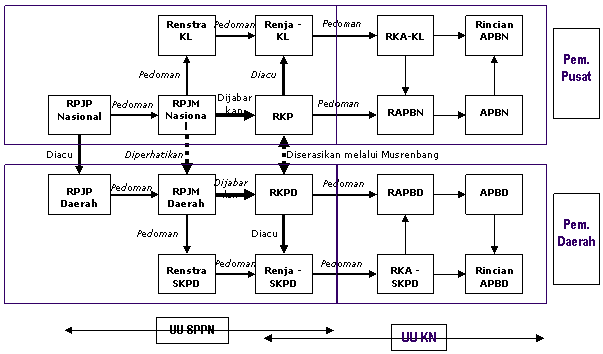 Selanjutnya Renstra Kecamatan Kaliori tersebut digunakan sebagai pedoman dalam penyusunan Rencana Kinerja Tahunan Kecamatan Kaliori dalam kurun waktu 5 tahun.1.2	Landasan Hukum Landasan hukum penyusunan Renstra Kecamatan Kaliori Kabupaten Rembang Tahun 2021 – 2026 ini adalah sebagai berikut :Pasal 18 ayat (6) Undang-Undang Dasar Negara Republik Indonesia Tahun 1945Undang-Undang Nomor 16 Tahun 1950 tentang Pembentukan Daerah-daerah Kota Besar dalam Lingkungan Propinsi Jawa Timur, Jawa Tengah, Jawa Barat dan Daerah Istimewa Yogyakarta, sebagaimana telah diubah dengan Undang-Undang Nomor 13 Tahun 1954 tentang Perubahan Undang-Undang Nomor 16 dan 17 Tahun 1950 tentang Pembentukan Kota-kota Besar dan Kota-kota Kecil di Jawa (Lembaran Negara Republik Indonesia tahun 1954 Nomor 40, Tambahan Lembaran Negara Republik Indonesia Nomor 551)Undang-Undang Nomor 25 Tahun 2004 tentang Sistem Perencanaan Pembangunan Nasional (Lembaran Negara Republik Indonesia Tahun 2004 Nomor 104, Tambahan Lembaran Negara Republik Indonesia Nomor 4421)Undang-Undang Nomor 33 Tahun 2004 tentang Perimbangan Keuangan antara Pemerintah Pusat dan Daerah (Lembaran Negara Republik Indonesia Tahun 2004 Nomor 126, Tambahan Lembaran Negara Republik Indonesia Nomor 4438)Undang-Undang Nomor 17 Tahun 2007 tentang Rencana Pembangunan Jangka Panjang Nasional Tahun 2005-2025 (Lembaran Negara Republik Indonesia Tahun 2007 Nomor 33, Tambahan Lembaran Negara Republik Indonesia Nomor 4700)Undang-Undang Nomor 26 Tahun 2007 Tentang Penataan Ruang (Lembaran Negara Republik Indonesia Nomor 68, Tambahan Lembaran Negara Republik Indonesia Nomor 4725)Undang-Undang Nomor 14 Tahun 2008 tentang Keterbukaan Informasi Publik (Lembaran Negara Republik Indonesia Tahun 2008 Nomor 61, Tambahan Lembaran Negara Republik Indonesia Nomor 4868)Undang-Undang Nomor 12 Tahun 2011 tentang Pembentukan Peraturan Perundang-Undangan (Lembaran Negara Republik Indonesia Tahun 2011 Nomor 82, Tambahan Lembaran Negara Republik Indonesia Nomor 5234)Undang-Undang Nomor 23 Tahun 2014 tentang Pemerintahan Daerah (Lembaran Negara Republik Indonesia Tahun 2014 Nomor 244, Tambahan Lembaran Negara Republik Indonesia Nomor 5587), sebagaimana telah diubah beberapa kali terakhir dengan Undang-Undang Nomor 9 Tahun 2015 tentang Perubahan Kedua Atas Undang-Undang Nomor 23 Tahun 2014 tentang Pemerintahan Daerah (Lembaran Negara Republik Indonesia Tahun 2015 Nomor 58, Tambahan Lembaran Negara Republik Indonesia Nomor 5679)Peraturan Pemerintah Nomor 8 Tahun 2006 tentang Laporan Keuangan dan Kinerja Instansi Pemerintah (Lembaran Negara Republik Indonesia Tahun 2006 Nomor 25, Tambahan Lembaran Negara Republik Indonesia Nomor 4614)Peraturan Presiden Nomor 59 Tahun 2017 Tentang Pelaksanaan Pencapaian Tujuan Pembangunan BerkelanjutanPeraturan Pemerintah Nomor 17 Tahun 2018 tentang KecamatanPeraturan Pemerintah Nomor 12 Tahun 2019 tentang Pengelolaan Keuangan DaerahPeraturan Pemerintah Nomor 13 Tahun 2019 tentang Laporan dan Evaluasi Penyelenggaraan Pemerintah DaerahPeraturan Presiden Nomor 18 Tahun 2020 tentang Rencana Pembangunan Jangka Menengah Nasional (RPJMN) 2020-2024Peraturan Menteri Pendayagunaan Aparatur Negara dan Reformasi Birokrasi Nomor 14 tahun 2017 tentang Pedoman Penyusunan Survey Kepuasan Masyarakat untuk Penyelenggaraan Pelayanan PublikPeraturan Menteri Dalam Negeri Nomor 86 Tahun 2017 tentang Tata Cara Perencanaan, Pengendalian dan Evaluasi Pembangunan Daerah, Tata Cara Evaluasi Rancangan Peraturan Daerah tentang Rencana Pembangunan Jangka Panjang Daerah dan Rencana Pembangunan Jangka Menengah Daerah, serta Tata Cara Perubahan Rencana Pembangunan Jangka Panjang Daerah, Rencana Pembangunan Jangka Menengah Daerah, dan Rencana Kerja Pembangunan Daerah (Berita Negara Republik Indonesia Tahun 2017 Nomor 1312)Peraturan Menteri Dalam Negeri Nomor 90 Th 2019 tentang tentang Klasifikasi, Kodefikasi, Dan Nomenklatur Perencanaan Pembangunan Dan Keuangan Daerah Permendagri No. 77 Tahun 2020 tentang Pedoman Teknis Pengelolaan Keuangan DaerahPeraturan Daerah Provinsi Jawa Tengah Nomor 5 Tahun 2019 tentang Rencana Pembangunan Jangka Menengah Daerah Provinsi Jawa Tengah Tahun 2018- 2023Peraturan Daerah Kabupaten Rembang Nomor 1 Tahun 2010 Tentang Rencana Pembangunan Jangka Panjang Daerah Kabupaten Rembang Tahun 2005 – 2025Peraturan Daerah Kabupaten Rembang Nomor 5 Tahun 2016 tentang Pembentukan dan Susunan Perangkat Daerah Kabupaten RembangPeraturan Daerah Kabupaten Rembang Nomor 2 Tahun 2021 tentang Rencana Pembangunan Jangka Menengah Daerah Kabupaten Rembang Tahun 2021 – 2026Peraturan Bupati Nomor 8 Tahun 2015 tentang Standar Pelayanan Administrasi Terpadu Kecamatan (PATEN) di Kabupaten RembangPeraturan Bupati Rembang Nomor 69 Tahun 2016 tentang Kedudukan, Susunan Organisasi,Tugas dan Fungsi Serta Tata Kerja Kecamatan1.3	Maksud Dan TujuanRenstra Kecamatan Kaliori Kabupaten Rembang Tahun 2021 – 2026 ini disusun dengan maksud mensinergikan tujuan, sasaran, program maupun target-target yang telah ditetapkan dalam RPJMD Kabupaten Rembang tahun 2021 - 2026, guna mewujudkan visi dan misi Pemerintah Kabupaten Rembang secara berkesinambungan.1.3.1 	MaksudMaksud disusunnya Rencana Strategis Kecamatan Kaliori Tahun 2021 – 2026 adalah:Sinkronisasi dan penyesuaian dengan kebijakan daerah yang tertuang dalam Rencana Pembangunan Menengah Daerah Kabupaten Rembang Tahun 2021 – 2026.Menjadi payung hukum terhadap Rencana Kerja Kecamatan Kaliori yang secara operasional memuat program, kegiatan dan sub kegiatan terkait urusan penunjang Pemerintahan oleh Kecamatan Kaliori selama kurun waktu Tahun 2021 - 2026.Menjadi kerangka dasar bagi  Kecamatan Kaliori dalam upaya meningkatkan kinerja perangkat daerah dan kualitas penyelenggaraan pelayanan Pemerintahan tingkat kecamatan, desa dalam pencapaian target, strategis dan penggunaan sumber daya.1.3.2 	TujuanTujuan penyusunan Renstra Kecamatan Kaliori Tahun 2021 – 2026 adalah:Merumuskan gambaran umum kondisi pelayanan yang akan diselenggarakan Kecamatan Kaliori sebagai penjabaran visi dan misi Bupati dan Wakil Bupati Rembang.Menetapkan berbagai program, kegiatan dan sub kegiatan prioritas disertai dengan indikasi pagu anggaran dan target indikator kinerja yang akan dilaksanakan selama periode RPJMD Kabupaten Rembang Tahun 2021 - 2026 sesuai dengan tugas dan fungsi Kecamatan Kaliori.Menjamin keterkaitan dan konsistensi antara perencanaan, penganggaran, pelaksanaan, dan pengawasan.1.4   Sistematika Penyusunan Renstra Kecamatan Kaliori Sistematika penulisan Rencana Strategis Kecamatan Kaliori Kabupaten Rembang tahun 2021 - 2026 sebagai berikut :BAB I PENDAHULUAN1.1	Latar belakang1.2	Landasan Hukum Penyusunan Renstra1.3	Maksud dan Tujuan1.4	Sistematika Penyusunan Renstra Kecamatan KalioriBAB II GAMBARAN UMUM PELAYANAN KECAMATAN KALIORI KABUPATEN REMBANG2.1	Tugas, Fungsi dan Struktur Kecamatan Kaliori2.2	Sumber Daya Kecamatan Kaliori2.3	Kinerja Pelayanan Kecamatan Kaliori2.4	Tantangan dan Peluang Pengembangan Pelayanan Kecamatan Kaliori BAB III PERMASALAHAN DAN ISU-ISU STRATEGIS 3.1	Identifikasi Permasalahan Berdasarkan Tugas dan Fungsi Pelayanan Kecamatan Kaliori3.2	Telaahan Visi, Misi, dan Program Kepala Daerah dan Wakil Kepala Daerah Terpilih 3.4	Telaahan Rencana Tata Ruang Wilayah dan Kajian Lingkungan Hidup Strategis 3.5	Penentuan Isu-isu Strategis BAB lV TUJUAN DAN SASARAN4.1	Tujuan Dan Sasaran Jangka Menengah Kecamatan KalioriBAB V STRATEGI DAN ARAH KEBIJAKAN5.1	Strategi dan Arah Kebijakan Jangka Menengah Kecamatan KalioriBAB VI RENCANA PROGRAM DAN KEGIATAN SERTA PENDANAAN 	Mengurai rencana program dan kegiatan, indikator kinerja, kelompok sasaran dan pendanaan indikatif Kecamatan KalioriBAB VII KINERJA PENYELENGGARAAN BIDANG URUSAN.	Memuat indikator kinerja yang mengacu pada tujuan dan sasaran RPJMDBAB VlII PENUTUP	Memuat tentang penegasan fungsi Renstra yaitu berlaku sebagai acuan dan pedoman bagi setiap jajaran Kecamatan Kaliori serta sebagai referensi bagi semua pihak yang berkepentingan (stakeholders).BAB IIGAMBARAN PELAYANAN KECAMATAN KALIORI2.1 	Gambaran Geografis Kecamatan kalioriKecamatan Kaliori terletak diantara -6.703384 Lintang Utara dan111.245374 Bujur Timur. Luas daratan Kecamatan Kaliori sebesar 3.587.90 (Ha). Wilayah ini mempunyai batas batas sebagai berikut: Sebelah Utara dengan Laut Jawa
 Sebelah Selatan dengan Kecamatan Sumber
 Sebelah Timur dengan Kecamatan Kaliori
 Sebelah Barat dengan Kabupaten PatiKecamatan Kaliori merupakan wilayah yang terdiri dari 23 Desa dan
dari 23 Desa yang ada di Kecamatan Kaliori, 06 diantaranya Desa pantai dan 17 Desa yang bukan pantai. Desa Gunungsari merupakan desa terjauh dari ibukota kecamatan (18 Km), penggunaan tanah, 58,34% berupa tanah sawah dan 41,66% tanah kering.Tabel 2.1. Luas dan Persentase Wilayah Kecamatan Kaliori dirinci Menurut Desa (km2) , 2019         Sumber data : Kecamatan Kaliori dalam Angka 2020 (BPS)2.2. Gambaran Pemerintahan dan Jumlah Penduduk Kecamatan KalioriKecamatan Kaliori merupakan wilayah yang terdiri dari 23 Desa dan
dari 23 Kadus, 69 RW dan 263 RT yang ada di Kecamatan Kaliori seperti dalam Tabel 2.2 sebagai berikut:Tabel. 2.2. Klasifikasi Desa, Jumlah Kadus, Rukun Warga dan Rukun Tetangga, 2019      Sumber data : Kecamatan Kaliori dalam Angka 2020 (BPS)Tabel 2.3 menunjukan keberadaan Perangkat Desa yang meliputi Kepala Desa, Sekertaris Desa, Kaur Umum dan Perencanaan, Kaur Keuangan, Kasi Pemerintahan, Kasi Pelayanan, Kasi KesejahteraanSumber data : Kecamatan Kaliori dalam Angka 2020 (BPS)KeteranganTabel 2.4. Jumlah Penduduk Menurut Jenis Kelamin, Sex Ratio Menurut Desa di Kecamatan Kaliori, 2019Sumber data : Kecamatan Kaliori dalam Angka 2020 (BPS)2.3. Tugas, Fungsi dan Struktur Organisasi Perangkat DaerahKecamatan sebagai bagian wilayah dari Daerah Kabupaten/Kota dipimpin oleh seorang camat, yang berada di bawah dan bertanggung jawab kepada Bupati/Wali kota melalui sekretaris Daerah. Kecamatan dibentuk dalam rangka meningkatkan koordinasi penyelenggaraan pemerintahan umum artinya keberadaan kecamatan sangat dibutuhkan dalam rangka membantu bupati dalam menjalankan tugas pemerintahan umum dan melaksanakan kewenangan pemerintahan yang dilimpahkan oleh Bupati dalam menjalankan urusan otonomi daerah. Camat sebagai pimpinan tertinggi di Kecamatan berkewajiban mengkoorkinasikan semua urusan pemerintahan dan memberikan pelayanan publik di Kecamatan, serta memfasilitasi pelaksanaan pemberdayaan masyarakat Desa.Disamping itu Camat menjalankan fungsi : Menyelenggaraan urusan pemerintahan umum sebagaimana dimaksud dalam Pasal 25 ayat (6) Undang-Undang Nomor 23 Tahun 2014.Mengkoordinasikan kegiatan pemberdayaan masyarakat.Mengkoordinasikan upaya penyelenggaraan ketenteraman dan ketertiban umum.Mengkoordinasikan penerapan dan penegakan Perda dan Perkada.Mengkoordinasikan pemeliharaan prasarana dan sarana pelayanan umum.Mengkoordinasikan penyelenggaraan kegiatan pemerintahan yang dilakukan oleh Perangkat Daerah di Kecamatan.Membina dan mengawasi penyelenggaraan kegiatan Desa dan/atau kelurahan.Melaksanakan Urusan Pemerintahan yang menjadi kewenangan Daerah kabupaten/kota yang tidak dilaksanakan oleh unit kerja Perangkat Daerah kabupaten/kota yang ada di Kecamatan; dan melaksanakan tugas lain yang diberikan oleh Bupati sesuai dengan ketentuan peraturan perundang- undangan.Untuk lebih jelasnya penjabaran tugas pokok dan fungsi perangkat daerah Kecamatan berdasarkan Peraturan Daerah Kabupaten Rembang Nomor : 5 Tahun 2016 tentang Organisasi dan Tata Kerja Perangkat Daerah Kabupaten Rembang  tersebut diatas dijabarkan lebih detail dalam Peraturan Bupati Rembang Nomor : 69 Tahun 2016 tentang Pedoman Uraian Tugas Jabatan Struktural Kecamatan adalah sebagai berikut :Camat Tugas Pokok : Membantu Bupati dalam mengkoordinasikan penyelenggaraan pemerintahan, pelayanan publik dan pemberdayaan masyarakat desa dan kelurahan serta melaksanakan tugas yang di limpahkan oleh Bupati untuk melaksanakan sebagian Urusan Pemerintahan yang menjadi kewenangan Daerah Kabupaten.Fungsi :Penyelenggaraan urusan Pemerintahan Umum;Pengkoordinasian kegiatan pemberdayaan masyarakat;Pengkoordinasian upaya penyelenggaraan ketentraman dan ketertiban umum;Pengkoordinasian penerapan dan penegakan perda dan peraturan bupati;Pengkoordinasian pemeliharaan prasarana dan sarana layanan umum;Pengkoordinasian penyelenggaraan kegiatan pemerintahan yang dilakukan oleh perangkat daerah di tingkat kecamatan;Pembinaan dan pengawasan penyelenggaraan kegiatan desa atau kelurahan;Pelaksanaan urusan pemerintahan yang menjadi kewenangan kabupaten yang tidak dilaksanakan oleh unit kerja pemerintaha daerah yang ada di kecamatan;Pelaksana fungsi kedinasan lain yang diberikan oleh pimpinan, sesuai dengan tugas dan fungsinya.Sekretaris Kecamatan Tugas Pokok : Perencanaan perumusan dan pelaksanaan kebijakan, pengkoodinasian, pemantauan, evaluasi, pelaporan meliputi pembinaan ketatausahaan, hokum, keuangan, kerumahtanggaan, kerjasama, kearsipan,dokumen, keorganisasian dan ketatalaksanaan, kehumasan, kepegawaian, pelayanan administrasi di lingkungan.Fungsi1. 	Pengkoordinasian kegiatan di lingkungan kecamatan2.	Pengkoordinasian dan penyusunan rencana dan program kerja di lingkungan kecamatan3. 	Pembinaan dan pemberian dukungan administrasi yang meliputi ketatausahaan, kepegawaian, hukum, keuangan, kerja sama, hubungan masyarakat, arsip dan dokumentasi di lingkungan kecamatan4. 	Pengkoordinasian, pembinaan dan penataan organisasi dan tata  laksana di lingkungan kecamatan5. 	Pengkoordinasian dan penyusunan peraturan perundang –undangan serta pelaksanaan advokasi hokum di lingkungan kecamatan6.	Pengkoordinasian pelaksanaan system pengendalian internal pemerintah (SPIP) dan pengelolaan informasi dan dokumentasi7.	Penyelenggaraan pengelolaan barang milik/kekayaan daerah dan pelayanan pengadaan barang/jasa di lingkungan kecamatan8.	Pelaksanaan pemantauan, evaluasi dan pelaporan sesuai dengan lingkup tugasnya9. 	Pelaksanaan tugas kedinasan lain yang diberikan oleh pimpinan sesuai dengan tugas dan fungsinyaKepala Sub Bagian Program dan KeuanganTugas Pokok	:	Melakukan penyiapan bahan perumusan, pengkoordinasian, pelaksanaan, pemantauan, evaluasi serta pelaporan bidang perencanaan dan program kerja serta pengelolaan keuangan di lingkungan kecamatan.Kepala Sub Bagian Umum dan Kepegawaian Tugas Pokok	:		Melakukan penyiapan bahan perumusan, pengkoordinasian, pelaksanaan, pemantauan, evaluasi serta pelaporan meliputi pembinaan ketatausahaan, hokum, kehumasan, keorganisasian dan ketatalaksanaan, kerumahtanggaan, kearsipan, kepegawaian dan pelayanan administrasi di lingkungan kecamatan.Kepala Seksi Tata Pemerintahan Tugas Pokok	:	Melakukan penyiapan bahan perumusan, pengkoordinasian, pelaksanaan pemantauan, evaluasi serta pelaporan meliputi pembinaan dan pengawasan tertib administrasi pemerintahan desa dan/atau kelurahan, pengkoordinasian pelaksanaan kegiatan baik di tingkat internal kecamatan maupun dengan pihak terkait dan pelaksanaan kewenangan pemerintah yang dilimpahkan oleh Bupati kepada Camat sebagaian urusan otonomi daerah di bidang tata pemerintahan.Kepala Seksi Pemberdayaan Masyarakat dan DesaTugas Pokok	:	Melakukan penyiapan bahan perumusan, pengkoordinasian pelaksanaan pemantauan, evaluasi serta pelaporan meliputi rencana kegiatan seksi pemberdayaan masyarakat dan desa, pengkooedinasian pelaksanaan kegiatan baik di tingkat internal kecamatan maupun dengan pihak terkait penyiapan konsep evaluasi dan rekomendasi anggaran pendapatan belanja desa, peningkatan partisipasi masyarakat dalam pembangunan dan pelaksanaan kewenangan pemerintah yang dilimpahkan oleh Bupati kepada Camat sebagaian urusan otonomi daerah di bidang pemberdayaan masyarakat dan desa.Kepala Seksi Kesejahteraan RakyatTugas Pokok	:	Melakukan penyiapan bahan perumusan, pengkoordinasian pelaksanaan pemantauan, evaluasi serta pelaporan meliputi rencana kegiatan seksi kesejahtraan rakyat, pengkooedinasian pelaksanaan kegiatan baik di tingkat internal kecamatan maupun dengan pihak terkait, pembinaan dan fasilitasi kegiatan keagamaan, kepemudaan, olahraga, seni dan budaya, pemberdayaan perempuan dan perlindungan anak, tenaga kerja dan transigrasi, kesehatan, pendidikan pengendalian penduduk dan keluarga berencana, pangan, sosial, serta pelaksanaan kewenangan pemerintah yang dilimpahkan oleh Bupati kepada Camat sebagaian urusan otonomi daerah di bidang kesejahtraan rakyat.Kepala Seksi Ketentraman dan Ketertiban UmumTugas Pokok	:	Melakukan penyiapan bahan perumusan, pengkoordinasian pelaksanaan pemantauan, evaluasi serta pelaporan meliputi rencana kegiatan seksi pelayanan, ketentraman dan ketertiban umum, pengkoordinasian pelaksanaan kegiatan baik di tingkat internal kecamatan maupun dengan pihak terkait, penegakan peraturan perundangan, pembinaan perlindungan masyarakat, penanggulangan bencana, penyiapan konsep rekomendasi perijinan, pengawasan kegiatan keramaian dan pelaksanaan peringatan hari besar nasional dan hari besar lainnya serta pelaksanaan kewenangan pemerintah yang dilimpahkan oleh Bupati kepada Camat sebagaian urusan otonomi daerah di bidang seksi ketentraman dan ketertiban umum.Kelompok Jabatan FungsionalTugas pokok	:	Melakukan kegiatan sesuai dengan jabatan fungsional masing-masing berdasarkan peraturan perundang-undangan.       Gambar 2.1.
Bagan Susunan Organisasi Kecamatan Kaliori Peraturan Bupati No. 69 tahun 2016Sumber Daya Kecamatan KalioriKondisi Kepegawaian2.2.1.1 	Kondisi Kepegawaian tahun 2020Jumlah Pegawai Kecamatan Kaliori per 31 Desember Tahun 2020 sebanyak 29 orang. Keadaan pegawai berdasarkan jenis kelamin dan tingkat  pendidikan pada tahun 2020 adalah sebagai berikut:Tabel. 2.1Komposisi Pegawai Kecamatan Kaliori Berdasarkan Jenis Kelamin Tahun 2020	Sumber: Kecamatan Kaliori, Desember 2020Berdasarkan tabel 2.1 diperoleh gambaran bahwa dalam penyelesaian tugas & fungsi Kecamatan Kaliori tahun 2020 didukung oleh ASN dan Non ASN sejumlah 29 pegawai terdiri dari 25 orang ASN (86% dari total pegawai) dan 4 orang non ASN (14%) dari seluruh jumlah pegawai Kecamatan Kaliori.  Berdasarkan jenis kelamin sebagian besar pegawai Kecamatan Kaliori  adalah Laki-laki dengan jumlah 21 orang (72,4%) dari total seluruh pegawai yang terdiri dari ASN 19 Orang dan Non-ASN 2 Orang, sedangkan sisanya adalah perempuan.Komposisi Pegawai Kecamatan Kaliori berdasarkan tingkat Pendidikan dengan komposisi S2 ada 5 orang, S1 ada 6 orang, SMA ada 13 orang dan masih ada yang lulusan SD 1 orang. Jelasnya bisa dilihat di Tabel 2.2 dibawah Tabel 2.2Komposisi Pegawai Kecamatan Kaliori berdasarkan Tingkat PendidikanTahun 2020Sumber: Kecamatan Kaliori, Juli 20212.2.1.2 Kondisi Kepegawaian tahun 2021 Jumlah Pegawai Kecamatan Kaliori per 31 Juli Tahun 2021 sebanyak 29 orang. Keadaan pegawai berdasarkan jenis kelamin dan tingkat  pendidikan pada tahun 2021 adalah sebagai berikut: Tabel. 2.3Komposisi Pegawai Kecamatan Kaliori Berdasarkan Jenis Kelamin Tahun 2021	Sumber: Kecamatan Kaliori, Juli 2021Berdasarkan tabel 2.3 diperoleh gambaran bahwa dalam penyelesaian tugas & fungsi Kecamatan Kaliori Per Juli tahun 2021 didukung oleh ASN dan Non ASN sejumlah 29 pegawai terdiri dari 25 orang ASN (86% dari total pegawai) dan 4 orang non ASN (14%) dari seluruh jumlah pegawai Kecamatan Kaliori.  Berdasarkan jenis kelamin sebagian besar pegawai Kecamatan Kaliori  adalah Laki-laki dengan jumlah 21 orang (72,4%) dari total seluruh pegawai yang terdiri dari ASN 19 Orang dan Non-ASN 2 Orang, sedangkan sisanya adalah perempuan.Tabel 2.4Komposisi Pegawai Kecamatan Kaliori berdasarkan Tingkat PendidikanTahun 2021Sumber: Kecamatan Kaliori, Juli 2021Berdasarkan tabel 2.3 diperoleh gambaran bahwa dalam penyelesaian tugas & fungsi Kecamatan Kaliori per Juli tahun 2021 didukung oleh ASN dan Non ASN sejumlah 29 pegawai terdiri dari 25 orang ASN (86% dari total pegawai) dan 4 orang non ASN (14%) dari seluruh jumlah pegawai Kecamatan Kaliori.  Berdasarkan jenis kelamin sebagian besar pegawai Kecamatan Kaliori  adalah Laki-laki dengan jumlah 21 orang (72,4%) dari total seluruh pegawai yang terdiri dari ASN 19 Orang dan Non-ASN 2 Orang, sedangkan sisanya adalah perempuan.2.2.1.3	Kondisi pegawai Kecamatan Kaliori berdasarkan posisi jabatan dan GolonganTabel 2.5Komposisi Pegawai (ASN)  Kecamatan Kaliori Berdasarkan Jabatan dan Golongan Tahun  2020 dan 2021	Sumber: Data Kepegawaian Kecamatan Kaliori Berdasarkan data pada tabel 2.5 diatas jumlah pegawai Kecamatan Kaliori berdasarkan pangkat dan golongan dari total keseluruhan pegawai, didominasi oleh golongan II yang berjumlah 12 Orang dari 25 Orang total ASN atau (48%)Sumberdaya Aset / Sarana dan PrasaranaSedangkan sumberdaya aset/sarpras kelengkapan dan sarana pendukung kerja Kecamatan Kaliori memiliki kekayaan/aset peralatan, sarana dan prasarana sebagai pendukung pelaksanaan tugas, dengan rincian sebagaimana pada tabel sebagai berikut :Tabel 2.6
Daftar Inventaris Sarana Dan Prasarana Kecamatan Kaliori2.3	Kinerja Pelayanan Kecamatan Kalioria.	Kinerja Pelayanan Administrasi Terpadu Kecamatan (PATEN) KalioriDalam upaya peningkatakan pelayanan di tingkat kecamatan Pemerintah Kabupaten Rembang telah mengeluarkan Peraturan Bupati Nomor 8 Tahun 2015 tentang Standart Pelayanan Administrasi Terpadu Kecamatan (PATEN) di Kabupaten Rembang. Paten adalah penyelenggaraan pelayanan publik di kecamatan dari tahap permohonan sampai dengan tahap terbitnya dokumen dalam satu tempat. Pelayanan sejenis sebetulnya telah dilaksanakan oleh Dinas Penanaman Modal Pelayanan Terpadu Satu Pintu dan Tenaga Kerja Kabupaten Rembang, yang menangani perijinan dari pendaftaran sampai dengan pencetakannya.  Melaui perbup tersebut telah diserahkan beberapa kewenangan bupati kepada camat dalam untuk melaksanakan peningkatan kualitas pelayanan kepada masyarakat. Hal ini sejalan dengan kebijakan pemerintah pusat untuk meningkatkan pelayanan kepada masyarakat melaui upaya peningkatan kualitas penyelenggaraan pemerintahan dalam skema reformasi birokrasi sebagai langkah nyata guna mewujudkan good gavernance. Perubahan mental aparatur pemerintah sebagai pelayan masyarakat masyarakat haruslah ditingkatkan dan dipertahankan guna mencapai pelayanan yang efektif, cepat tepatdan murah bagi masyarakat. Perubahan paradigma ini dapat ditempuh melaui optimalisasi potensi sumberdaya aparatur pemerintah dan sumberdaya sarana / prasarana serta sumber dana yang diharapkan dapat terus meningkat setiap tahunnya sesuai dengan target yang telah ditetapkan oleh Pemerintah Pusat dan DaerahPenetapan indikator tujuan, indikator sasaran, indikator program dan indikator kegiatan yang telah ditetapkan dalam dokumen Renstra perangkat daerah dalam kurun waktu 5 (lima) tahun berjalan dapat dijadikan pedoman untuk melaksanakan evaluasi program dan kegiatan yang telah dan akan dicapai berdasarka Rencana kerja tahunan Perangkat Daerah yang telah disusun untuk merelaisasikan target dan sasaran kurun waktu yang telah ditentukan khususnya bidang pelayanan di Kecamatan Kaliori.Dalam rangka mendukung tercapainya Indikator Kinerja Makro Perangkat Daerah Kecamatan Kaliori menyelenggarakan pelayanan administrasi terpadu kecamatan (PATEN) langsung kepada masyarakat, dalam setiap penyelenggaraan pelayanan harus didasarkan pada standar pelayanan sebagai ukuran yang dibakukan dan wajib ditaati oleh penyelenggara pelayanan maupun penerima pelayanan.b. 	Capaian Kinerja Pelayanan Kecamatan Kaliori1.	Capaian Indikator Kinerja Utama Kecamatan KalioriPengukuran indikator makro sangat berguna untuk melihat Program yang terjadi selama kurun waktu 5 tahun yang lalu. Dengan melihat kecenderungannya yang terjadi selama 5 tahun ke belakang, dapat ditentukan program yang akan terjadi 5 tahun ke depan. Setelah mengetahui program tersebut, barulah ketahui rencana apa yang akan dilaksanakan untuk mengantisipasi kegiatan yang terjadi. Pengukuran indikator kinerja Kecamatan Kaliori berdasarkan pada pedoman pengukuran indikator kinerja utama sekurang-kurangnya menggunakan indikator keluaran. Sehubungan dengan hal tersebut, indikator makro diukur dengan indikator keluaran, dengan melihat sejauh mana pencapaian kinerja utama secara kuantitatif. Dengan demikian pengukuran indikator makro untuk berbagai urusan/program tahun 2016 - 2021 yang dilaksanakan oleh Kecamatan Kaliori menggunakan analisis dari outcome yang berhasil dicapai dalam setiap tahunnya, dengan mengacu pada LKJIP Kecamatan Kaliori tahun 2020 Sebagaimana terlihat pada tabel 2.4.Tabel 2.7Capaian Indikator Kinerja Utama Kecamatan Kaliori Tahun 2016 – 2019Tabel 2.8Capaian Indikator Kinerja Utama Kecamatan Kaliori Tahun 2020 – 20212.	Capaian Indikator Kinerja ProgramPencapaian kinerja indikator program Kecamatan Kaliori tahun 2021-2026 yang tercermin dalam pelaksanaan program, dapat dilihat pada tabel 2.6 berikut ini:Tabel 2.9
Pencapaian Indikator Kinerja Program Kecamatan Kaliori Tahun 2016-2019Tabel 2.10
Pencapaian Indikator Kinerja Program Kecamatan Kaliori Tahun 2020 – 2021Tabel 2.12Pencapaian Indikator Kinerja Kegiatan Kecamatan Kaliori Tahun 2020 sampai dengan Tahun 2021Adapun secara garis besar, pelayanan administrasi di Kecamatan Kaliori terbagi dalam 2 (dua) kelompok, yaitu pelayanan Perijinan dan Non Perijinan: Kelompok Perijinan terdiri dari Ijin Usaha Mikro (IUM) .Pelayanan perijinan ini mulai dilimpahkan oleh bupati kepada camat sejak tahun 2015. Dan mulai efektif berlaku sejak Januari tahun 2016. Yang masuk dalam katagori IUM ini besar modal usahanya sampai dengan Rp. 50.000.000,- ( lima puluh juta rupiah). Outputnya adalah Surat Ijin Usaha Mikro yang dapat di tandatangani oleh Camat . Pelayanan IUM diberikan untuk antara lain : Ijin mendirikan Warung makan, Warung Kopi, toko kelontong, bengkel, sektor jasa foto copy, warnet, dan home industri lainnya.Kelompok Non PerijinanPelayanan RekomendasiPelayan rekomendasi ini pada prinsipnya memberikan rekomendasi dan atau legalisasi surat menyurat yang dibutuhkan oleh masyarakat yang meliputi : Legalisasi pengajuan Surat Ijin Usaha Perusahaan (SIUP), Ijin keramaian, SKCK,IMB, SKTM, Pindah penduduk keluar, Nikah, Domisili, Alih fungsi lahan pertanian Surat Keterangan Waris dll.Pelayanan Administrasi KependudukanPelayanan administrasi kependudukan ini meliputi penerbitan surat pindah antar kecamatan, entri data dan perekaman E KTP, Pencetakan KK. ( Kartu keluarga ) Pelayanan Camat Selaku Pejabat Pembuat Akta Tanah Meliputi beberapa pelayanan akta – akta seperti Pembagian Harta Bersama (PHB) , Akta Jual Beli, Waris, Hibah.dll.Untuk lebih jelasnya daftar pelayanan administrasi terpadu di Kecamatan Kaliori dapat dilihat pada tabel 2.5 – 2.7 kurun waktu 2019 – 2021.Tabel 2.14
Pelayanan Non Perijinan 2019 – 2021Tabel 2.15
Pelayanan Pejabat Pembuat Akta Tanah Kecamatan Kaliori 2019 – 2021Potensi Sumber Daya Alam di Wilayah Kecamatan Kaliori Sesuai dengan kondisi geografis di wilayah Kecamatan Kaliori secara umum, maka potensi Sumber Daya Alam di Kecamatan Kaliori antara lain :  Potensi bidang pertanianGaram dan Tambak (peternakan darat)Garam dan tambak (peternakan darat) merupakan komoditas utama masyarakat Kecamatan Kaliori di desa desa kawasan pesisir utara, namun karena kondisi harga yang cenderung stagnan, maka potensi ini lama-kelamaan akan mengalami penurunan.Padi, jagung, kedelai, Ketela dll. Semua komoditi diatas sangat dipengaruhi oleh iklim di wilayah, sehingga produktifitas dari masing-masing komoditi masih rendah kualitasnya, yang akan berpengaruh terhadap nilai jualnya.TebuTebu merupakan komiditi petani yang merupakan usaha bagi petani hingga saat ini, karena nilai jual produksi dari tembakau dan tebu ini bisa memenuhi harapan para petani dibandingkan dengan komoditi pertanian lainnya, disamping itu dua komoditas ini bisa dikembangkan kearah tanaman industri pertanian yang lebih luas.Potensi Hasil KerajinanKerajinan meubelair dan kerajinan tangan (handcraft)Terdapat kerajinan meubelair dan handcraft yang tersebar di beberapa desa, terutama di Desa Tambakagung, Mojowarno, Kuangsan, dllPotensi Hasil IndustriHasil industri olahan berskala besar, terutama olahan ikan dan hasil laut, tersebar hampir di semua titik kawasan pesisir Pantai utara, mulai dari Desa Tunggulsari, Tasikharjo, Purworejo, Bogoharjo, hingga Banyudono Sedangkan industri olahan berskala menengah terpusat di desa Purworejo, Banyudono, Bogoharjo hingga PantiharjoPotensi Desa WisataDi wilayah Kecamatan Kaliori terdapat beberapa desa yang memiliki sumber daya alam yang berpotensi dan sudah dikembangkan menjadi desa Wisata diantaranya :-	Desa Tasikharjo dengan wisata “ Pantai Pasir Putih “ di Dukuh Wates dengan wisata pantai.-	Desa Banggi dengan potensi wisata “ Pasar Brumbung “ berupa wisata kuliner tradisional.Sedangkan untuk potensi wisata yang bisa dikembangkan adalah Desa Tunggulsari dengan wisata bahari dan Desa Tambakagung dengan potensi wisata outbone.2.4	Tantangan dan Peluang Pengembangan Pelayanan Kecamatan Kaliori.Berdasarkan evaluasi kinerja Kecamatan Kaliori serta upaya peningkatan kualitas pelayanan kepada masyarakat guna mewujudkan pemerintahan yang baik (good governace) dan pemerintahan yang bersih (clean governance) serta berdasarkan hasil analisis terhadap laporan akuntabilitas kinerja pemerintah Kecamatan Kaliori Tahun 2021, maka dapat dikemukakan beberapa tantangan dan peluang Kecamatan Kaliori kurun lima tahun mendatang sebagai berikut :Tantangan Tingginya tuntutan masyarakat terhadap aparatur pemerintah dalam memberikan pelayanan kepada masyarakatDinamika perkembangan masyarakat dilain daerah secara tidak langsung berpengaruh terhadap pola pikir dan persepsi masyarakat.Perkembangan ilmu pengetahuan dan teknologi yang pesat, menuntut adanya pemahaman dan penyesuaian dalam penyelenggaraan pemerintahan, pembangunan dan pelayanan masyarakatMasih rendahnya penguasaan teknologi bagi Perangkat Desa dan Koordinasi dengan Perangkat Desa belum bisa optimalJumlah desa yang harus dilayani cukup banyak ( 23 desa)Peningkatan Kualitas aparatur kecamatan dan pemerintah desa dalam implementasi Undang-Undang No. 6 Tahun 2014 tentang Desa;Perkembangan ekonomi global yang sangat cepat seperti Pelaksanaan Era perdagangan bebas Masyarakat Ekonomi Asean (MEA) yang perlu dipersiapkan dan diantisipasi sejak dini oleh masyarakat;Masih tingginya  angka kemiskinan dan pengangguranRendahnya parsitipasi dan peranserta masyarakat dalam pembangunanTuntutan transparansi dan akuntabilitas kinerja Perangkat daerah.Peluang Pelaksanaan Undang Undang Nomor 23 Tahun 2014 Tentang Pemerintahan Daerah, serta pelimpahan Kewenangan dari pemerintah dan pemerintah daerah/Bupati yang didelegasikan kepada CamatPelaksanaan Undang-Undang Nomor 6 Tahun 2014 tentang Desa; Pemberian otonomi yang luas disertai dukungan pendanaan dari APBD melalui ADD kepada pemerintah desa untuk menyelenggarakan fungsi pemerintahan, pelayanan umum, pembangunan, pemberdayaan masyarakat,kesejahteraan masyarakat dan ketentraman dan ketertiban umum;Dukungan pendanaan dari pemerintah daerah untuk menunjang pelaksanaan tugas pokok dan fungsi kecamatan;Semakin meningkatnya anggaran Pemerintah yang dialokasikan kepada Desa baik berupa Dana Desa maupun dana lainnya.BAB III
PERMASALAHAN DAN ISU-ISU STRATEGIS Identifikasi Permasalahan Berdasarkan Tugas dan Fungsi Pelayanan Kecamatan Kaliori	Untuk mengidentifikasikan permasalahan yang dihadapi oleh Kecamatan Kaliori maka diperlukan tentang potret Kecamatan Kaliori saat ini. Adapun potret dan permasalahan yang dihadapi oleh Kecamatan Kaliori adalah sebagai berikut :3.1.1	Bidang PemerintahanKondisiBelum optimalnya pelaksanaan Standar Pelayanan KecamatanMasih rendahnya kualitas sumber daya manusia perangkat desaBelum efektifnya pengawasan melekat Kurang validnya data yang mendukung perencanaan program pembangunan di wilayah kecamatanRendahnya kualitas dan akurasi data yang ada di desaMasih kurangnya kesadaran masyarakat dalam masalah hukumPermasalahanBelum optimalnya pelaksanaa pemerintahan yang transparan, akuntabel, dan partisipatif.Belum memadainya Sarana prasarana penyelenggaraan pelayanan PATEN .Kualitas sumber daya manusia pemerintah desa belum merata.Belum optimalnya pengelolaan dan pemanfaatan Sistem Informasi Desa secara berkala dan terintegrasi.Belum adanya sistem penyediaan basis data kependudukan yang terintregasi antara desa dan kecamata.Rendahnya kesadaran hukum masyarakat.3.1.2.	Bidang EkonomiKondisi EkonomiMenurunnya daya dukung potensi sumber daya alam.Pemberdayaan kelompok pelaku usaha masih rendah.Banyaknya produk UKM yang belum mampu bersaing dengan produk luar ( kualitas dan kuantitas).Penjualan hasil pertanian belum optimal.Potensi wisata yang seharusnya meningkatkan pertumbuhan ekonomi desa.Potensi pertanian garam yang mulai menurun.PermasalahanMinat pemuda terhadap pertanian semakin menurunBelum optimalnya pendayagunaan sumber daya manusia dan kelembagaan pendukung pemberdayaan masyarakatBelum optimalnya koordinasi dan sinkronisasi dalam pengembangan ekonomi pedesaan antar pemerintah desa dengan perangkat daerah maupun stakeholder/pelaku usaha Belum adanya validasi data potensi pertanian maupun Industri rumahan secara berkala baik di desa maupun tingkat kecamatan.3.1.3 	Bidang Fisik dan Sarana PrasaranaKondisi Saat iniMasih adanya beberapa ruas jalan yang belum memadai sebagai fasilitas penghubungan antar desa maupun kecamatanSebagian Desa termasuk kategori daerah rawan kekeringanPermasalahanDiperlukan pelebaran  jalan, normalisasi dan perbaikan geometri jalan terutama di daerah perbatasanMasih terbatasnya sarana prasarana pengolahan air.Masih banyak jalan lingkungan dan desa dengan kondisi belum memadai3.1.4	Bidang Sosial BudayaKondisi Saat IniMasih tingginya jumlah rumah tangga miskin (Tabel 3.1)Masih banyaknya pengangguranMasih adanya sarana prsarana sekolah yang kurang memadaiMasih banyaknya kasus penyakit menular;Masih adanya kasus gizi burukAdanya beberapa desa yang memiliki potensi seni tari/ketoprak/emprakPermasalahanMasih tingginya jumlah rumah tangga miskin yang belum terfasilitasi.Kurangnya minat anak untuk melanjutkan pendidikan berbasis	lapangan kerja.Rendahnya partisipasi masyarakat dalam upaya penyehatan lingkungan dan masyarakat.Telaahan Visi, Misi, dan Program Kepala Daerah dan Wakil Kepala Daerah Terpilih  VisiVisi adalah rumusan umum mengenai keadaan yang diinginkan pada akhir periode perencanaan pembangunan daerah. Visi juga dapat diartikan sebagai arah pembangunan atau kondisi masa depan daerah yang ingin dicapai dalam 5 (lima) tahun mendatang (clarity of direction) yang menjawab permasalahan pembangunan daerah dan/atau isu strategis yang harus diselesaikan dalam jangka menengah. Dengan mempertimbangkan arah pembangunan jangka panjang daerah, kondisi, permasalahan, dan tantangan pembangunan yang dihadapi serta isu-isu strategis maka visi Kabupaten Rembang tahun 2021-2026 adalah:                     “Rembang Gemilang 2026”Penjabaran visi tersebut sebagai berikut:Rembang Gemilang menggambarkan suatu semangat mewujudkan masyarakat Kabupaten Rembang yang sejahtera dari segi ekonomi, melalui pembangunan pertanian dan industri, serta rasa aman dan tentram dalam kehidupan bermasyarakat dengan proteksi jaminan sosial yang baik dan mendapatkan pelayanan birokrasi yang prima, pendidikan dan kesehatan yang berkualitas dan berkembangnya kehidupan demokrasi, dan saling tenggang rasa yang ditopang dengan pemberdayaan masyarakat desa yang lebih mandiri.GEMILANG dapat dimaknai sebagai GEMati, gampIL dan gamblANG:Gemati adalah terwujudnya Rembang yang ngopeni dan ngayomi warganya untuk mencapai terwujudnya masyarakat yang sehat, terdidik, memiliki kemampuan ekonomi memadai sehingga dapat mengembangkan kehidupan sosial dan spiritualnya.Gampil adalah pembangunan kapasitas sumberdaya manusia dan penanganan secara optimal potensi sumber daya alam yang menempatkan prinsip gampil atau mudah diakses masyarakat.Gamblang adalah terwujudnya tatanan birokrasi yang mampu mendukung peningkatan pelayanan dan kehidupan sosial yang didasari atas prinsip yang transparan, terukur dan akuntabelMisiMisi adalah rumusan umum mengenai upaya-upaya yang akan  dilaksanakan untuk mewujudkan visi. Dengan memperhatikan faktor-faktor  lingkungan strategis internal dan eksternal. Rumusan misi yang ditetapkan sebagai  berikut:1.	Mengembangkan profesionalisasi, modernisasi organisasi dan tata kerja birokrasi Pemerintah Kabupaten Rembang Meningkatkan sumber daya aparatur yang profesional dan pelayanan prima melalui smart government yang terintegrasi untuk mewujudkan tata kelola dan tata pamong pemerintahan daerah yang ekfektif, efisien, komunikatif, dan terus melakukan peningkatan kinerja birokrasi melalui inovasi dan adopsi teknologi yang terpadu2.	Mengembangkan sumber daya manusia yang semakin berkualitas dan terproteksidalam jaminan sosialPemerintah Kabupaten Rembang berkomitmen memberikan kemudahan serta menjamin terselenggaranya pelayanan pendidikan dan kesehatan yang bermutu, adil dan merata.3.	Membangun infrastruktur dan ketahanan ekonomi untuk pertumbuhan berkualitas dan berkeadilanPemerintah Kabupaten Rembang berkominten untuk meningkatkan pembangunan infrastruktur secara sinergis dan terintegrasi dengan mengutamakan pemenuhan kebutuhan dasar sesuai daya dukung lingkungan serta berwawasan lingkungan. Selain itu, mendorong kesejahteraan masyarakat yang merata dan berkeadilan melalui pertumbuhan ekonomi yang berbasis pada sektor unggulan daerah, seperti, pertanian, perikanan, perdagangan dan pariwisata.Mengembangkan Kemandirian Desa berbasis Potensi LokalPemerintah Kabupaten Rembang berkomitmen untuk mewujudkan peningkatan desa maju dan mandiri diantaranya melalui pengelolaan keuangan desa dan peningkatan pendapatan desaUntuk mencapai kualitas perencanaan yang berkelanjutan, maka pada setiap tingkatan dan tahapan Perencanaan harus selaras dan konsisten. Untuk mencapai kualitas perencanaan yang berkelanjutan , maka pada setiap tingkatan dan tahapan perencanaan harus selaras dan konsisten.Keselarasan hubungan antara misi RPJPD dengan misi RPJMD dapat dilihat pada gambar berikut:Gambar 3.1. Keselarasan Misi Pada RPJPD Kabupaten Rembang dengan Misi RPJMD Kabupaten Rembang Tahun 2021-20263.3	Telaah Rencana Tata Ruang Wilayah dan Kajian Lingkungan Hidup StrategisUpaya peningkatan kesejahteraan masyarakat dapat dilakukan melalui optimalisasi pemanfaatan ruang wilayah secara berdayaguna, berhasil guna, serasi, selaras, seimbang dan berkelanjutan. Hal ini telah diatur dalam Peraturan Daerah Kabupaten Rembang Nomor 14 Tahun 2011 tentang Rencana Tata Ruang Wilayah Kabupaten Rembang Tahun 2011- 2031. Penyusunan tata ruang dan wilayah di Kabupaten / Kota berdasarkan amanat pasal 25 Undang-Undang Nomor 26 Tahun 2007 tentang Penataan Ruang, Penyusunan RT RW, harus mengacu pada rencana tata ruang wilayah nasional; rencana tata ruang wilayah provinsi; pedoman dan petunjuk pelaksanaan bidang penataan ruang dan rencana pembangunan jangka panjang daerah.Berdasarkan pasal (4) Peraturan Daerah Nomor 14 Tahun 2011 tentang Rencana Tata Ruang Wilayah Kabupaten Rembang Tahun 2011- 2031 disebutkan bahwa tujuan penataan ruang adalah : untuk mewujudkan penataan ruang wilayah daerah Rembang sebagai kawasan pantai unggulan yang didukung pengembangan sektor kelautan dan perikanan, pertanian, pertambangan dan industri dalam keterpaduan pembangunan wilayah utara dan selatan serta antar sektor yang berwawasan lingkungan. Kebijakan penataan ruang wilayah daerah tersebut meliputi:pengembangan potensi sektor pertanian dibagian tengah dan selatanpengembangan potensi sektor perikanan kelautan di bagian utara;pengembangan potensi sektor pertambangan;pengembangan potensi sektor industripengembangan dan pemanfaatan fungsi pusat pelayanan yang terkoneksi dengan sistem prasarana wilayah dalam rangka pengurangan kesenjangan antar wilayah;pengelolaan sumber daya alam yang berkelanjutan;peningkatan fungsi kawasan untuk pertahanan dan keamanan negara.Strategi Penataan Ruang Wilayah Daerah Kabupaten Rembang ditempuh melalui strategi pengembangan potensi masing masing serktor yang meliputi : Strategi pengembangan potensi sektor pertanian dibagian tengah dan selatan terdiri dari Mengembangkan kawasan produksi pertanian;Mengembangkan kawasan agropolitan;Mengembangkan produk unggulan perdesaan; danMengembangkan prasarana dan sarana kawasan perdesaan.Strategi pengembangan potensi sektor perikanan dan kelautan di bagian utara meliputi:Mengembangkan kawasan peruntukan perikanan tangkap;Mengembangkan kawasan peruntukan perikanan budidaya;Mengembangkan kawasan wisata bahari terpadu;Mengembangkan kawasan peruntukan industri pengolahan perikanan;Mengembangkan kawasan pelabuhan perikanan dan pelabuhan umum;Mengembangkan kawasan pesisir kabupaten sebagai kota pantai unggulan;Menetapkan dan mengembangkan kawasan minapolitan;Mempertahankan luasan lahan perikanan darat yang telah ditetapkan sebagai kawasan minapolitan;Mengembangkan kawasan minapolitan yang meliputi subsistem hulu, subsistem usaha perikanan, subsistem hilir dan subsistem penunjang; danMengembangkan sentra-sentra produksi dan usaha berbasis perikanan, dan dilengkapi dengan sarana dan prasarana yang memadai sebagai pendukung keanekaragaman aktivitas ekonomiStrategi pengembangan potensi sektor pertambanganMengkaji kawasan potensi pertambangan dan zonasi wilayah pertambangan;Mengelola kawasan peruntukan pertambangan sesuai peraturan perundangan yang berlaku;Merehabilitasi dan merevegetasi kawasan bekas pertambangan; danMengelola lingkungan sekitar kawasan peruntukan pertambangan.Strategi pengembangan potensi sektor industri meliputi :Mengembangkan kawasan peruntukan industri yang terletak di semua wilayah kecamatan;Membangun kawasan industri Kabupaten Rembang; danMengembangkan dan pemantapan klaster industri.Strategi pengembangan dan pemantapan fungsi pusat pelayanan yang terkoneksi dengan sistem prasarana wilayah dalam rangka pengurangan kesenjangan antar wilayah meliputi :Mengembangkan dan memantapkan sistem pusat kegiatan;Mengembangkan sistem jaringan prasarana transportasi;Mengembangkan sistem jaringan prasarana sumberdaya air;Mengembangkan sistem jaringan prasarana energi/kelistrikan;Mengembangkan sistem jaringan prasarana telekomunikasi; danMengembangkan sistem jaringan prasarana lingkungan.Strategi peningkatan fungsi kawasan untuk pertahanan dan keamanan Negara meliputi :Mendukung penetapan KSN dengan fungsi khusus Pertahanan dan Keamanan;Mengembangkan kegiatan budidaya secara selektif di dalam dan di sekitar KSN untuk menjaga fungsi Pertahanan dan Kemanan;Mengembangkan kawasan lindung dan/atau kawasan budidaya tidakTerbangun disekitar KSN dengan kawasan budidaya terbangun; danTurut menjaga dan memelihara aset-aset pertahanan/TNI.Struktur ruang daerah Kabupaten Rembang meliputi(a) Sistem pusat kegiatan dan(b) sistem jaringan prasarana wilayah Sistem pusat kegiatan terdiri dari sistem perkotaan dan sistem perdesaan.Sistem Perkotaan meliputi : Pusat Kegiatan Lokal (PKL) adalah Kecamatan Sulang kawasan perkotaan yang berfungsi untuk melayani kegiatan skala kabupaten atau beberapa kecamatan.Pusat Kegiatan Lokal promosi (PKLp) adalah PPK yang dipromosikan menjadi PKLp yang berfungsi untuk melayani kegiatan skala kabupaten atau beberapa kecamatan, yang meliputi :Perkotaan Lasem; Perkotaan Pamotan; dan Perkotaan Kragan.Pusat Pelayanan Kecamatan (PPK ) adalah kawasan perkotaan yang berfungsi untuk melayani kegiatan skala kecamatan atau beberapa desa, yang meliputi : Perkotaan Rembang; Perkotaan Sluke; Perkotaan Kaliori; Perkotaan Rembang; Perkotaan Sumber; Perkotaan Bulu; Perkotaan Gunem; Perkotaan Sedan; Perkotaan Sale; dan Perkotaan Sarang.Berdasarkan telaahan RT RW Kabupaten Rembang Tahun 2011-2031 maka Kecamatan Kaliori Masuk dalam kategori Pusat Pelayanan Kecamatan (PPK). PPK Rembang sebagai pusat pemerintahan Kecamatan Kaliori, pusat permukiman, pengembangan perikanan dan kelautan, pertanian dan kehutanan, industri dan pertambangan. PKLp Kragan saat ini telah menjadi simpul dan pusat pelayanan terhadap wilayah kecamatan sekitarnya dan ke depan mempunyai peran strategis menjadi pusat pertumbuhan ekonomi wilayah utara bagian timur Kabupaten Rembang. (Lampiran VIII Perda RT RW)Disamping melakukan telaah terhadap RTRW Kabupaten Rembang, juga perlu dilakukan telaah terhadap Kajian Lingkungan Hidup Strategis (KLHS). Sebagai dasar penyusunan RPJMD Kabupaten Rembang  Tahun 2021-2026. Pemerintah Kabupaten Rembang wajib melaksanakan KLHS RPJMD sebagai bagian dari upaya peningkatan kualitas kebijakan pembangunan daerah, yang dilakukan pada tahap awal dari proses penyusunan Rancangan RPJMD, sehingga dapat diperkirakan dampak negatif terhadap lingkungan hidup apabila kebijakan, rencana dan program dilaksanakan. Dan sebagai institusi yang mengkoordinasikan perencanaan di Kabupaten Rembang, Bappeda memiliki kewajiban untuk mengimplementasikan KLHS agar dapat terwadahi dalam dokumen RPJMD. Dengan adanya pengendalian lingkungan dalam bentuk implementasi KLHS, diharapkan permasalahan lingkungan yang diperkirakan terjadi dapat diminimalisir sehingga pembangunan yang berkelanjutan dapat diwujudkan di Kabupaten Rembang.Berdasarkan hasil proses KLHS Penyusunan RPJMD Kabupaten Rembang  Tahun 2021-2026, dapat disampaikan kesimpulan sebagai berikut :Pelaksanaan KLHS Kabupaten Rembang Tahun 2021-2026 sesuai sesuai amanah Undang- Undang Nomor 32 Tahun 2009 tentang Perlindungan dan Pengelolaan Lingkungan Hidup pasal 15 bahwa Pemerintah dan Pemerintah Daerah Wajib untuk membuat KLHS sebagaimana dimaksud ayat (1) ke dalam penyusunan atau evaluasi RTRW beserta rinciananya, Rencana Pembangunan Jangka Panjang (RPJP), Rencana Pembangunan Jangka Menengah (RPJM) Nasional, Provinsi dan Kabupaten/Kota. KLHS RPJMD Kabupaten Rembang  Tahun 2021-2026 secara umum telah menggunakan pedoman berdasarkan Keputusan Menteri Dalam Negeri RI Nomor 67 Tahun 2012 tentang Pedoman Pelaksanaan Kajian Lingkungan Hidup Strategis Dalam Penyusunan atau Evaluasi Rencana Pembangunan Daerah. Meskipun demikian, pedoman tidak dapat menjawab semua kebutuhan sesuai dengan tahapan terutama saat melakukan kajian pengaruh terhadap kondisi lingkungan hidup Kabupaten Rembang. Atas dasar pemahaman tersebut, Kementerian Lingkungan Hidup dan Kehutanan kemudian mengeluarkan Surat Edaran Menteri Lingkungan Hidup dan kehutanan Republik Indonesia Nomor SE 04/Menlhk-II/2015 tentang Pelaksanaan KLHS yang kemudian menjadi acuan pelaksanaan KLHS RPJMD Kabupaten Rembang tahun 2021-2026;Isu strategis yang dihasilkan dari proses KLHS terdiri dari 13 (tiga belas) yaitu (1) Belum Optimalnya Tata Kelola dan Reformasi Birokrasi, (2) Masih Rendahyna Kualitas SDM, (3) Belum optimalnya tingkat layanan kesehatan, (4) Belum optimalnya Pemberdayaan Perempuan dan Perlindungan Anak, (5) Belum optimalnya Pengendalian Penduduk, (6) Masih belum mantabnya Infrastruktur Dasar, (7) Masih terdapatnya Kesenjangan Wilayah, (8) Belum optimalnya pertumbuhan ekonomi daerah, (9) Masih tingginya angka Kemiskinan, (10) Masih terjadinya Pengangguran, (11) Masih terjadinya Resiko Bencana, (12) Masih terjadinya Degradasi dan Pencemaran Lingkungan, (13) Belum optimalnya pengelolaan Persampahan;Secara umum rumusan visi, misi, strategi dan arah kebijakan dalam Dokumen RPJMD Kabupaten Rembang sudah memenuhi sebagian besar prinsip pembangunan berkelanjutan. Untuk meminimalkan pengaruh / dampak negatif tersebut dirumuskan mitigasi dan alternatif program berdasarkan prinsip-prinsip pembangunan berkelanjutanAdapun faktor-faktor penghambat dan pendorong pelayanan perangkat daerah sebagai implikasi RT RW dan KLHS adalah sebagaimana tersebut dalam tabel 3.2.Tabel 3.2
Faktor Penghambat dan Pendorong Pelayanan Kecamatan Kaliori yang Mempengaruhi Pencapaian Visi Misi Kepala Daerah dan Wakil Kepala Daerah3.4	TELAAHAN RENSTRA KEMENTERIAN / LEMBAGA Sebagai keberlanjutan pembangunan nasional Tahun 2015-2019, dalam lima tahun ke depan (2019-2024) telah ditetapkan Visi Presiden dan Wakil Presiden “Terwujudnya Indonesia Maju yang Berdaulat, Mandiri, dan Berkepribadian Berlandaskan Gotong Royong”, yang akan ditempuh dengan 9 (sembilan) Misi meliputi: a. 	Peningkatan kualitas manusia Indonesia. b. 	Struktur ekonomi yang produktif, mandiri dan berdaya saing. c. 	Pembangunan yang merata dan berkeadilan. d. 	Mencapai lingkungan hidup yang berkelanjutan. e. 	Kemajuan budaya yang mencerminkan kepribadian bangsa. f. 	Penegakan sistem hukum yang bebas korupsi, bermartabat, dan terpercaya.g. 	Perlindungan bagi segenap bangsa dan memberiakan rasa aman pada seluruh warga. h. 	Pengelolaan pemerintahan yang bersih, efektif dan terpercaya. i. 	Sinergi pemerintah daerah dalam kerangka Negara Kesatuan. Sejalan dengan Visi dan Misi tersebut di atas, untuk periode 2020- 2024 ditetapkan 5 (lima) arahan utama Presiden dan Wakil Presiden, yang meliputi: a. 	Pembangunan SDM b. 	Pembangunan Infrastruktur c. 	Penyederhanaan Regulasi d. 	Penyederhanaan Birokrasi e. 	Transformasi Ekonomi Sebagai upaya keberlanjutan untuk mewujudkan Kementerian Dalam Negeri menjadi POROS Jalannya Pemerintahan dan Politik Dalam Negeri, Meningkatkan Pelayanan Publik, Menegakkan Demokrasi dan Menjaga Integrasi Bangsa dalam lima tahun ke depan seluruh pelaksanaan tugas dan ungsi Kementerian Dalam Negeri akan dipandu dalam Visi dan Misi tahun 2020-2024.a.	VISI Visi Kementerian Dalam Negeri  “Kementerian Dalam Negeri yang Adaptif, Profesional, Proaktif, dan Inovatif (APPI) dalam memperkuat penyelenggaraan pemerintahan dalam negeri”, untuk mewujudkan Visi dan Misi Presiden dan Wakil Presiden beberapa Kata kunci yang terkandung dalam Visi Kementerian Dalam Negeri Tahun 2020-2024 dapat dijelaskan sebagai berikut: Adaptif. Adaptif atau kematangan diri untuk menyesuaikan dalam setiap keadaan, dapat dimaknai bahwa Kementerian Dalam Negeri ke depan mampu memposisikan sebagai Kementerian yang dapat mengikuti setiap perubahan dan perkembangan lingkungan strategis, memiliki tingkat kepekaan yang cukup tinggi dan bersifat terbuka dalam menerima perubahan yang cepat. Oleh karenanya diharapkan Kementerian Dalam Negeri dalam menjalankan fungsi utamanya melakukan pembinaan dan pengawasan penyelenggaraan pemerintahan daerah, mau mengerti kebutuhan rakyatnya secara progresif, mampu melihat berbagai masalah dengan berbagai sudut pandang sehingga dapat menemukan penanganan yang lebih efektif dan mengena bagi rakyat. Profesional. Profesional, dapat dimaknai bahwa Kementerian Dalam Negeri mampu mengembangkan kapasitas dan kualitas aparatur pemerintahan dalam negeri untuk mewujudkan pelayanan publik yang berkualitas, cepat dan tepat dengan semangat reformasi birokrasi, sesuai tugas dan fungsinya. Proaktif. Proaktif atau dapat didefinisikan sebagai tindakan yang lebih aktif, dapat dimaknai bahwa Kementerian Dalam Negeri mampu bertindak lebih daripada sekedar mengambil inisiatif guna mewujudkan pencapaian visi dan misi Presiden dan Wakil Presiden yang dituangkan dalam Rencana Pembangunan Jangka Menengah. Kementerian Dalam Negeri karena kedudukannya sebagai salah satu Kementerian kunci dan tidak dapat dihapuskan harus bersikap aktif melaksanakan tugas dan fungsinya secara tepat sasaran dan tepat langkah, tidak saja dalam situasi normal maupun dalam situasi kontijensi dalam  membantu tugas-tugas Presiden di bidang penyelenggaraan pemerintahan dalam negeri. Inovatif. Inovatif dapat dimaknai bahwa Kementerian Dalam Negeri memiliki kemampuan untuk melakukan suatu pembaharuan terhadap berbagai sumber daya yang ada, sehingga sumber daya tersebut mempunyai manfaat yang lebih tinggi untuk meningkatkan kinerja pelaksanaan tugas dan fungsi. Inovasi yang dikembangkan juga diarahkan dalam kedudukan Kementerian Dalam Negeri selaku koordinator pembinaan dan pengawasan penyelenggaran pemerintah daerah, untuk meningkatkan kinerja pemerintahan dan pembangunan daerah, serta pelayanan publik dan peningkatan daya saing daerah. Dengan inovatif juga mengharuskan Kementerian Dalam Negeri dapat lebih berkontribusi secara optimal dalam membangun dan mengembangkan sistem pemerintahan berbasis elektronik. b	MISI Kementerian Dalam Negeri akan melaksanakan Misi dengan uraian sebagai berikut: 1)	Memperkuat implementasi ideologi Pancasila untuk menjaga kebhinekaan, persatuan dan kesatuan, demokratisasi, serta karakter bangsa dan stabilitas politik dalam negeri. 2)	Meningkatkan kapasitas dan kualitas SDM aparatur pemerintahan dalam negeri dalam rangka pemantapan pelayanan publik dan reformasi birokrasi. 3) 	Meningkatkan sinergi penyelenggaraan pemerintahan dan pembangunan daerah dan desa, melalui efektivitas penyelenggaraan desentralisasi dan otonomi daerah, penyelarasan pembangunan nasional dan daerah, pengelolaan keuangan pemerintah daerah yang akuntabel dan berpihak kepada rakyat, peningkatan tata kelola pemerintah desa yang efektif dan efisien, pendayagunaan administrasi kependudukan, serta penguatan administrasi kewilayahan dan penyelenggaraan trantibumlinmas. c. 	TUJUAN STRATEGIS Sejalan dengan Visi dan Misi di atas, dirumuskan tujuan yang ingin dicapai Kementerian Dalam Negeri dalam periode waktu 2020- 2024, sebagai berikut: 1) 	Terwujudnya stabilitas politik dalam negeri dan kesatuan bangsa (T1). 2)	Peningkatan kapasitas dan sinergi pembangunan pusat dan daerah, serta pelayanan publik yang berkualitas dan penguatan inovasi (T2). 3) Peningkatan tata kelola pemerintahan yang baik di lingkungan Kementerian Dalam Negeri (T3). d. 	SASARAN STRATEGIS Untuk mendukung pencapaian tujuan di atas, dirumuskan Sasaran Strategis Kementerian Dalam Negeri, sebagai berikut: 1) Untuk mewujudkan tujuan pada T1 ditetapkan Sasaran Strategis: a) Meningkatkan kualitas demokrasi Indonesia (SS1), dengan Indikator Sasaran Strategis sebagai tolok ukur ketercapaian Sasaran Strategis ini, meliputi: (1) Indeks Demokrasi Indonesia. (2) Tingkat partisipasi masyarakat dalam Pemilukada dan Pemilu. (3) Indeks Kinerja Ormas. b) Meningkatkan implementasi nilai-nilai Pancasila di Daerah (SS2), dengan Indikator Sasaran Strategis sebagai tolok ukur ketercapaian Sasaran Strategis ini, meliputi: (1) Indeks Ketahanan Nasional Gatra Ideologi. (2) Indeks Capaian Revolusi Mental (ICRM). (3) Indeks Ketahanan Nasional Gatra Ekonomi. (4) Indeks Ketahanan Nasional Gatra Sosial Budaya. c) Meningkatnya kewaspadaan nasional (SS3), dengan Indikator Sasaran Strategis sebagai tolok ukur ketercapaian Sasaran Strategis ini, yaitu; Indeks Kewaspadaan Nasional. d) Meningkatnya kualitas penyelenggaraan trantibumlinmas (SS4), dengan Indikator Sasaran Strategis sebagai tolok ukur ketercapaian Sasaran Strategis ini, meliputi: (1) 	Jumlah daerah dengan Indeks Penyelenggaraan Trantibumlinmas kategori “Baik”. (2)	Indeks Kepuasaan Masyarakat dalam Penyelenggaraan Trantibumlinmas. 2) 	Untuk mewujudkan tujuan pada T2, ditetapkan Sasaran Strategis sebagai berikut: a) Meningkatnya kapasitas dan kualitas SDM aparatur pemerintahan dalam negeri (SS5), dengan Indikator Sasaran Strategis sebagai tolok ukur ketercapaian Sasaran Strategis ini, meliputi: (1)	Persentase pemenuhan pengembangan kompetensi SDM aparatur minimal 20 Jam Pelajaran (JP) per tahun. (2) 	Tingkat Kapabilitas Auditor Kementerian Dalam Negeri. (3) 	Tingkat Kapasitas PPUPD secara nasional. (4) 	Indeks Kepuasan Stakeholder terhadap Kinerja Alumni. b) Meningkatnya harmonisasi kualitas produk hukum pusat dan daerah (SS6), dengan Indikator Sasaran Strategis sebagai tolok ukur ketercapaian Sasaran Strategis ini, yaitu (1) Indeks Kepatuhan Penyusunan Produk Hukum Daerah. c) Meningkatnya tata kelola pemerintahan dalam negeri yang adaptif, profesional, proaktif, dan inovatif (SS7), dengan Indikator Sasaran Strategis sebagai tolok ukur ketercapaian Sasaran Strategis ini, meliputi: (1) 	Indeks Kinerja Kepala Daerah dan DPRD dalam Penyelenggaraan Pemerintahan Daerah. (2) 	Nilai Evaluasi Penyelenggaraan Pemerintahan Daerah.(3) 	Persentase daerah yang memenuhi tahapan penerapan SPM. (4) 	Indeks Sinkronisasi Penyelenggaraan Urusan Pemerintahan Daerah. (5)	Persentase desa dengan nilai Indeks Penyelenggaraan Pemerintahan Desa kategori nilai “Baik”.(6) 	Rata-rata Indeks Pengelolaan Keuangan Daerah. (7) 	Persentase daerah yang mempunyai nilai Indeks Inovasi tinggi. (8)	Jumlah kelembagaan penelitian dan pengembangan di daerah dengan kategori “utama”. (9) 	Indeks Pengawasan Pemerintahan Daerah. (10)	Indeks Kapasitas Inspektorat Daerah. d) Terjaminnya hak-hak keperdataan setiap warga negara dalam aspek kependudukan dan tersedianya data kependudukan untuk semua keperluan (SS8), dengan Indikator Sasaran Strategis sebagai tolok ukur ketercapaian Sasaran Strategis ini, meliputi: (1)	Persentase cakupan layanan pendaftaran penduduk dan pencatatan sipil. (2)	Jumlah lembaga pengguna yang menandatangani kerjasama pemanfaatan data kependudukan nasional untuk pelayanan publik (komulatif). e) Meningkatnya tata kelola penyelenggaraan kewilayahan (SS9), dengan Indikator Sasaran Strategis sebagai tolok ukur ketercapaian Sasaran Strategis ini, yaitu Indeks Tata Kelola Penyelenggaraan Kewilayahan. 3) 	Untuk mewujudkan tujuan pada T3, ditetapkan Sasaran Strategis: a)	Meningkatnya kualitas reformasi birokrasi di lingkungan Kementerian Dalam Negeri (SS10), dengan tolok ukur ketercapaian Sasaran Strategis ini sebagai Indikator Kinerja Utama, yaitu Indeks Reformasi Birokrasi Kementerian Dalam Negeri. b)	Terwujudnya Kementerian Dalam Negeri yang akuntabel dan berintegritas (SS11), dengan Indikator Sasaran Strategis sebagai tolok ukur ketercapaian Sasaran Strategis ini, meliputi: (1) 	Indeks Pengawasan Internal. (2) 	Indeks Penanganan Pemeriksaan Khusus. c) 	Meningkatnya kemanfaatan hasil penelitian dan pengembangan sebagai rujukan utama dalam penataan kebijakan di lingkungan Kementerian Dalam Negeri (SS12), dengan Indikator Sasaran Strategis sebagai tolok ukur ketercapaian Sasaran Strategis ini, yaitu Persentase hasil kelitbangan yang direkomendasikan sebagai bahan masukan kebijakan Kementerian Dalam Negeri.Adapun Faktor-faktor yang mempengaruhi pelayanan pada Kantor Kecamatan Kaliori ditinjau dari sasaran jangka menengah Renstra K/L :Belum semua aparat Kecamatan Kaliori mendapatkan diklat teknis dan Diklat PIM sesuai dengan ketentuan dan peraturan yang berlaku;Belum terpenuhinya sarana dan prasarana Kantor secara keseluruhan ;Belum optimalnya peran serta dan partisipasi Pemerintah desa maupun masyarakat dalam proses perencanaan, pelaksanaan maupun pengawasan pembangunan perdesaan;Belum optimalnya koordinasi antar Instansi (Perangkat Daerah maupun UPT) yang diharapkan dapat memperlancar penyelenggaraan pemerintahan, pelayanan publik dan pemberdayaan masyarakat desa serta pelaksanaa tugas yang di limpahkan oleh Bupati.3.5	Penentuan Isu-Isu StrategisIsu-isu strategis berdasarkan tugas dan fungsi Kecamatan Kaliori adalah kondisi atau hal yang harus diperhatikan dalam mengkoordinasikan penyelenggaraan pemerintahan, pelayanan publik dan pemberdayaan masyarakat desa serta melaksanakan tugas yang di limpahkan oleh Bupati untuk melaksanakan sebagian Urusan Pemerintahan yang menjadi kewenangan Daerah Kabupaten, karena dampaknya yang signifikan di masa depan. Suatu kondisi atau kejadian yang menjadi isu strategis adalah keadaan yang apabila tidak diantisipasi akan menimbulkan kerugian yang lebih besar atau apabila tidak dimanfaatkan akan menghilangkan peluang untuk meningkatkan layanan kepada masyarakat dalam jangka panjang.Pada Dokumen RPJMD Kabupaten Rembang tahun 2021-2026 terdapat 7 (tujuh) isu strategis yaitu (1) Perlunya Penguatan Kualitas Tata Kelola Pemerintahan, (2) Kualitas Sumber Daya Manusia yang belum memiliki daya saing yang optimal serta pelayanan dasar yang masih memerlukan peningkatan, (3) Belum optimalnya pengendalian tata ruang dan perlunya pemantaban penyediaan infrastruktur, serta rendahnya ketersediaan air baku, (4) Perlunya penguatan inovasi dan daya saing nilai tambah produksi pada sektor perekonomian, (5) Masih tingginya angka kemiskinan, (6) Meningkatnya ancaman krisis akibat perubahan iklim dan penyakit menular (wabah, epidemi, dan pandemi) dan (7) Perlunya penguatan kemandirian desa. Dari ketujuh isu strategis tersebut yang terkait dengan tugas dan fungsi Kecamatan Kaliori  adalah isu strategis pertama dan ketujuh yaitu “ Perlunya Penguatan Kualitas Tata Kelola Pemerintahan  dan Perlunya penguatan kemandirian desa.Terdapat permasalahan/kendala atau isu-isu yang harus mendapatkan  penanganan. Maka perumusan isu strategis di Kecamatan Kaliori tahun 2020-2026 adalah sebagai berikut :Perlunya peningkatan kualitas pelayanan publik;Perlunya peningkatan  kualitas penyelenggaraan Pemerintahan Desa.BAB IV
TUJUAN DAN SASARAN
Tujuan dan sasaran Jangka Menengah Dalam rangka mewujudkan Visi dan melaksanakan Misi Kepala Daerah Tahun 2021-2026, Kecamatan Kaliori Kabupaten Rembang perlu menetapkan tujuan dan sasaran dalam kurun waktu 5 (lima) tahun ke depan. Tujuan merupakan suatu kondisi yang akan dicapai dalam jangka waktu 1 (satu) sampai dengan 5 (lima) tahunan. Tujuan ini ditetapkan dengan mengacu kepada pernyataan visi dan misi Kepala Daerah, serta didasarkan pada isu-isu strategis dan analisis lingkungan. Tujuan ini dirumuskan untuk memberikan arah dalam setiap penyusunan perencanaan pembangunan yang dilakukan oleh Kecamatan Kaliori Kabupaten Rembang. Sasaran merupakan hasil yang akan dicapai secara nyata, spesifik, terukur dalam kurun waktu yang lebih pendek dari tujuan, dalam kurun waktu tertentu/tahunan secara berkesinambungan sejalan dengan tujuan.TujuanKecamatan menjadi bagian dalam mencapai Misi I : “Mengembangkan Profesionalisasi, Modernisasi Organisasai dan Tata Kerja Birokrasi”. Dari misi tersebut jika diturunkan lebih lanjut Kecamatan termasuk dalam upaya mencapai Tujuan Kabupaten yakni “Terwujudnya Pemerintahan yang Baik dan Bersih” dengan indikator “Indeks Reformasi Birokrasi”. Sasaran dari tujuan tersebut adalah “Meningkatnya Kualitas Pelayanan Publik” dengan indikator “Indeks Pelayanan Publik”. Dalam konteks kecamatan berdasarkan sasaran daerah maka dirumuskan tujuan kecamatan adalah “Meningkatkan Kualitas Pelayanan Publik” dengan indikator “Indeks Pelayanan Publik”. Sedangkan sasaran Kecamatan adalah “Meningkatnya Kualitas Pelayanan Kecamatan” dengan indikator “Indeks Kepuasan Masyarakat”. Dimana indikator sasaran tersebut merupakan Indikator Kinerja Utama Kecamatan.Dalam hal ini Kecamatan Kaliori Kabupaten Rembang wajib menjadi koordinator yang mampu menyelenggarakan pemerintahan di wilayah kecamatan Kaliori yang baik melalui pemberian pelayanan bagi masyarakat yang prima, mewujudkan keberdayaan masyarakat dan menjaga ketentraman dan ketertiban lingkungan sehingga visi dan misi pemerintah Kabupaten Rembang dapat tercapaiSasaranAdapun untuk mencapai tujuan tersebut Kecamatan Kaliori Kabupaten Rembang menetapkan sasaran jangka menengah yang akan dicapai oleh Kecamatan Kaliori dalam rangka pencapaian tujuan Kecamatan Kaliori selama tahun 2021-2026, dijabarkan sebagai berikut:“Meningkatnya Kualitas Pelayanan  Kecamatan”.Tujuan dan sasaran jangka menengah Pelayanan Kecamatan Kaliori Kabupaten Rembang tahun 2021 – 2026, dapat dijabarkan sebagaimana pada Tabel 4.1 sebagai berikut:Tabel 4.1Tujuan dan Sasaran Jangka Menengah Pelayanan Kecamatan Kaliori 
Tahun 2021-2026BAB V
STRATEGI DAN ARAH KEBIJAKANStrategi adalah pendekatan secara keseluruhan yang berkaitan dengan pelaksanaan gagasan, perencanaan, dan eksekusi sebuah aktivitas dalam kurun periode waktu tertentu. Strategi merupakan langkah-langkah yang berisikan program-program indikatif untuk mewujudkan visi dan misi.Strategi harus dijadikan salah satu rujukan penting dalam perencanaan pembangunan daerah (strategy focussed-management).Rumusan strategi berupa pernyataan yang menjelaskan bagaimana tujuan dan sasaran akan dicapai yang selanjutnya diperjelas dengan serangkaian arah kebijakan.Arah kebijakan adalah rangkaian prioritas kerja yang menjadi pedoman dan dasar rencana untuk pelaksanaan yang akan dicapai pada sebuah periode. Arah kebijakan yang sudah dirumuskan menjadi sebuah pedoman dimaksudkan untuk mengarahkan strategi dan implementasi pembangunan agar lebih sinergi dan berkesinambungan dalam mencapai target sasaran selama periode 5 (lima) tahun, dengan demikian diharapan memberikan output hasil pembangunan yang lebih optimal. Rumusan arah kebijakan merasionalkan pilihan strategi agar memiliki fokus dan sesuai dengan pengaturan pelaksanaannya.Strategi dan kebijakan merupakan rumusan perencanaan komprehensif tentang bagaimana perangkat daerah mencapai tujuan dan sasaran Visi dan Misi yang telah ditetapkan dalam RPJMD Tahun 2021-2026 dengan efektif dan efisien. Dengan pendekatan yang komprehensif, strategi juga dapat digunakan sebagai sarana untuk melakukan tranformasi, reformasi, dan perbaikan kinerja birokrasi. Perencanaan strategik tidak saja mengagendakan aktivitas pembangunan, tetapi juga segala program yang mendukung dan menciptakan layanan masyarakat tersebut dapat dilakukan dengan baik, termasuk di dalamnya upaya memberbaiki kinerja dan kapasitas lingkup birokrasi, sistem manajemen, sarana dan prasarana penunjang, sumberdaya serta pemanfaatan teknologi informasi. Strategi dan kebijakan Kecamatan Kaliori dalam mendukung pencapaian visi dan misi Bupati dan Wakil Bupati adalah sebagai berikut:Meningkatkan kualitas pelayanan masyarakat dalam bidang administrasi kependudukan dan bidang lain yang menjadi kewenangan Camat, dengan kebijakan:Fasilitasi PATEN (Pelayanan Administrasi Terpadu Kecamatan)Fasilitasi Penyelenggaraan Pembinaan di Wilayah KecamatanMeningkatkan kinerja pemerintah desa melalui peningkatan sumber daya aparatur pemerintah desa, dengan kebijakan:Pembinaan dan Pengawasan Penyelenggaraan Pemerintah DesaFasilitasi,Bintek dan Pelatihan Validasi Profil Desa)Penyelenggaraan Musrenbang KecamatanMeningkatkan keberdayaan masyarakat khususnya kelompok perempuan dan pemuda dalam menunjang pembangunan di wilayahnya, dengan kebijakan:Peningkatan Jaminan Kesejahteraan Sosial KemasyarakatanPembinaan dan Peningkatan Sarana Prasarana Pemuda , Olah Raga dan Seni BudayaMeningkatkan keberdayaan masyarakat dalam mengenali, mencegah, menanggulangi gangguan keamanan akibat tindak kriminal maupun bencana, dengan kebijakan:Pembinaan Hansip Inti Dinas / Instansi Matrik KecamatanFasilitasi & Koordinasi PAM wilayah kecamatanProgram- program yang tercantum dalam Rencana Strategis (Renstra) OPD Kantor Kecamatan Rembang ini adalah program yang dianggap strategis, mempunyai dampak langsung terhadap pencapaian tujuan dan sasaran Satker, sehingga tidak termasuk program lain yang secara rutin dilaksanakan oleh OPD Kecamatan Kaliori.Sinkronisasi Strategi dan kebijakan Kecamatan Kaliori dalam mencapai visi dan misi Kabupaten Rembang tahun 2021 – 2026 sebagaimana terdapat dalam tabel 5.1.Tabel 5.1
Keterkaitan Tujuan, Sasaran, Strategi dan Arah Kebijakan 
Kecamatan Kaliori Kabupaten Rembang Tahun 2021-2026BAB VI
RENCANA PROGRAM DAN KEGIATAN SERTA PENDANAANSebagai perwujudan dari beberapa strategi dan arah kebijakan dalam rangka mencapai tujuan strategis, maka langkah operasionalnya harus dituangkan ke dalam program dan kegiatan indikatif yang mengikuti ketentuan peraturan perundang-undangan yang berlaku dengan memperhatikan dan mempertimbangkan tugas dan fungsi Kecamatan Kaliori Kabupaten Rembang.Adapun rincian program dan kegiatan yang mendukung fungsi urusan Penunjang Pemerintah Kecamatan pada Kecamatan Kaliori tahun 2021 – 2026 adalah sebagai berikut :PROGRAM PENUNJANG URUSAN PEMERINTAHAN DAERAHPerencanaan, Penganggaran, dan Evaluasi Kinerja Perangkat DaerahAdministrasi Kepegawaian Perangkat DaerahAdministrasi Keuangan Perangkat DaerahPenyediaan Jasa Penunjang Urusan Pemerintahan DaerahAdministrasi Umum Perangkat DaerahPemeliharaan Barang Milik Daerah Penunjang Urusan Pemerintahan DaerahPROGRAM PENYELENGGARAAN PEMERINTAHAN DAN PELAYANAN PUBLIKPelaksanaan Urusan Pemerintahan yang Dilimpahkan kepada CamatPROGRAM PEMBERDAYAAN MASYARAKAT DESA DAN KELURAHANKoordinasi Kegiatan Pemberdayaan DesaPROGRAM KOORDINASI KETENTRAMAN DAN KETERTIBAN UMUMKoordinasi Upaya Penyelenggaraan Ketenteraman dan Ketertiban UmumPROGRAM PENYELENGGARAAN URUSAN PEMERINTAHAN UMUMPenyelenggaraan Urusan pemerintahan yang tidak dilaksanakan unit kerja perangkat daerah yang ada di kecamatan Penyelenggaraan Urusan Pemerintahan Umum sesuai Penugasan Kepala DaerahPROGRAM PEMBINAAN DAN PENGAWASAN PEMERINTAHAN DESAFasilitasi, Rekomendasi dan Koordinasi Pembinaan dan Pengawasan Pemerintahan DesaBAB VIIKINERJA PENYELENGGARAAN BIDANG URUSANIndikator kinerja merupakan alat atau media yang digunakan untuk mengukur tingkat keberhasilan suatu instansi dalam mencapai tujuan dan sasarannya. Biasanya, indikator kinerja akan memberikan rambu atau sinyal mengenai apakah kegiatan atau sasaran yang diukurnya telah berhasil dilaksanakan atau dicapai sesuai dengan yang direncanakan. Indikator kinerja yang baik akan menghasilkan informasi kinerja yang memberikan indikasi yang lebih baik dan lebih menggambarkan mengenai kinerja organisasi. Selanjutnya apabila didukung dengan suatu sistem pengumpulan dan pengolah data kinerja yang memadai maka kondisi ini akan dapat membimbing dan mengarahkan organisasi pada hasil pengukuran yang handal (reliable) mengenai hasil apa saja yang telah diperoleh selama periode aktivitasnya. Lebih jauh lagi, indikator kinerja tidak hanya digunakan pada saat menyusun laporan pertangung- jawaban. Indikator kinerja juga merupakan komponen yang sangat krusial pada saat merencanakan kinerja.Dengan adanya indikator kinerja, perencanaan sudah mempersiapkan alat ukur yang akan digunakan untuk menentukan apakah rencana yang ditetapkan telah dapat dicapai. Penetapan indikator kinerja pada saat merencanakan kinerja akan lebih meningkatkan kualitas perencanaan dengan menghindari penetapan-penetapan sasaran yang sulit untuk diukur dan dibuktikan secara objektif keberhasilannya.Pada bab ini akan ditampilkan Indikator Kinerja Kecamatan Kaliori yang mengacu pada tujuan dan sasaran RPJMD. Indikator kinerja ini secara langsung menunjukkan kinerja yang akan dicapai dalam lima tahun mendatang sebagai komitmen untuk mendukung pencapaian tujuan dan sasaran RPJMD. Indikator kinerja ini didapatkan dengan mengidentifikasi bidang pelayanan dalam tugas dan fungsi Kecamatan Kaliori yang berkontribusi langsung pada pencapaian tujuan dan sasaran dalam RPJMD.Tabel 7.1INDIKATOR TUJUAN  KECAMATAN KALIORI 
YANG MENGACU PADA TUJUAN DAN SASARAN RPJMDTahun 2021-2026Misi                    	:	Mengembangkan profesionalisasi, Modernisasi organisasi dan Tata Kerja BirokrasiTujuan Kabupaten  	: 	Terwujudnya Pemerintahan yang Baik dan Bersih Sasaran Kabupaten 	: 	Meningkatnya Kualitas Pelayanan PublikTabel 7.2INDIKATOR KINERJA SASARAN KECAMATAN KALIORI 
YANG MENGACU PADA TUJUAN DAN SASARAN RPJMDTahun 2020-2021Misi                    	:	Mengembangkan profesionalisasi, Modernisasi organisasi dan Tata Kerja BirokrasiTujuan Kabupaten  	: 	Terwujudnya Pemerintahan yang Baik dan Bersih Sasaran Kabupaten 	: 	Meningkatnya Kualitas Pelayanan PublikTabel 7.3.INDIKATOR KINERJA PROGRAM KECAMATAN KALIORI 
YANG MENGACU PADA TUJUAN DAN SASARAN RPJMDTAHUN 2021 - 2026Tabel 7.4Penetapan Formulasi Indikator Kinerja Kecamatan KalioriBAB VIII
P E N U T U PRencana Strategis Kecamatan Kaliori Tahun 2021-2026 merupakan dokumen perencanaan jangka menengah yang harus dioperasionalisasikan melalui Rencana Kerja Tahunan (RKT). Berbagai bentuk strategi yang telah dipilih baik yang berupa kebijakan maupun program dan kegiatan dalam dokumen Perubahan Rencana Strategis ini harus di implementasikan secara tuntas dan jelas ke dalam rencana kegiatan tahunan untuk mewujudkan visi, misi, tujuan dan sasaran yang telah ditetapkan sampai dengan tahun 2026. Dokumen ini merupakan bagian dari upaya mewujudkan visi dan misi Bupati Rembang untuk pembangunan daerah 5 tahun ke depan.Rencana Strategis Kecamatan Kaliori Kabupaten Rembang Tahun 2021-2026 berfungsi sebagai pedoman, penentu arah, sasaran dan tujuan bagi aparatur Kecamatan Kaliori dalam melaksanakan tugas penyelenggaraan pemerintahan, pengelolaan pembangunan, dan pelaksanaan pelayanan kepada stakeholders yang ada. Perubahan Rencana Strategis ini merupakan penjabaran dari visi dan misi Kepala Daerah yang mengacu pada Rencana Pembangunan Jangka Menengah Daerah (RPJMD) Kabupaten Rembang. Dengan melaksanakan Perubahan Rencana Strategis ini sangat diperlukan partisipasi, semangat, dan komitmen dari seluruh aparatur Kecamatan Kaliori dan pemerintah desa di wilayah Kecamatan Kaliori, karena akan menentukan keberhasilan capaiam program dan kegiatan yang telah disusun. Dengan demikian Rencana Strategis ini nantinya bukan hanya sebagai dokumen administrasi saja, karena secara substansial merupakan pedoman  penyelenggaraan tugas dan fungsi Kecamatan Kaliori lima tahun kedepan sesuai dengan visi dan misi daerah yang ingin dicapai.Rembang,   September 2021                     Plt. Camat KalioriSUYANTO, SPd.MMPembinaNIP. 19661128 198803 1006NoDesaLuas WilayahPersentase1Meteseh2.193.562Maguan3.115.063Sidomulyo3.225.234Wiroto2.113.435Banggi2.684.366Kuangsan1.492.427Gunungsari3.475.648Sendangagung3.165.149Karangsekar3.655.9310Babadan2.784.5211Pengkol2.544.1312Sambiyan4.176.7813Mojorembun2.103.4114Tunggulsari0.410.6715Tambakagung2.764.4916Mojowarno3.465.6317Dresi Kulon5.699.2518Dresi Wetan5.889.5619Tasikharjo1.051.7120Purworejo2.203.5821Bogoharjo2.714.4122Banyudono0.570.9323Pantiharjo0.110.18Jumlah61.51100.00NoDesaKadusRWRT1Meteseh15142Maguan13133Sidomulyo2394Wiroto33145Banggi33146Kuangsan12117Gunungsari66178Sendangagung44229Karangsekar321310Babadan142211Pengkol231312Sambiyan231413Mojorembun341014Tunggulsari11615Tambakagung331216Mojowarno331317Dresi Kulon151218Dresi Wetan14719Tasikharjo321020Purworejo32721Bogoharjo12422Banyudono11423Pantiharjo112Jumlah5069263NoDesaKadesSekdesKaUM UmKaKeuKasi 1Kasi 2Kasi 31Meteseh11111112Maguan11111113Sidomulyo11111114Wiroto11111115Banggi11111116Kuangsan11111117Gunungsari11111118Sendangagung11111119Karangsekar111111110Babadan111111111Pengkol111111112Sambiyan111111113Mojorembun111111114Tunggulsari111111115Tambakagung111111116Mojowarno111111117Dresi Kulon111111118Dresi Wetan111111119Tasikharjo111111120Purworejo111111121Bogoharjo111111122Banyudono111111123Pantiharjo1111111Jumlah23232323232323Kaum:Kaur Umum dan Perencan	Kakeu:Kaur KeuanganKasi 1:Kasi PemerintahanKasi 2:Kasi PelayananKasi 3:Kasi KesejahteraanNoDesaPendudukPendudukPendudukSex RatioNoDesaLakiPerempuanJumlah Sex Ratio1Meteseh1 3121 3572 66996.682Maguan1 2831 3352 61896.103Sidomulyo8538681 72198.274Wiroto9299461 87598.205Banggi8218601 68195.476Kuangsan9881 0192 00796.967Gunungsari1 3701 5322 90289.438Sendangagung1 9072 0683 97592.219Karangsekar6686541 322102.1410Babadan1 4691 4902 95998.5911Pengkol8358301 665100.6012Sambiyan1 1161 1602 27696.2113Mojorembun8288641 69295.8314Tunggulsari456432888105.5615Tambakagung1 2321 2492 48198.6416Mojowarno8508001 650106.2517Dresi Kulon1 0151 0262 04198.9318Dresi Wetan5515891 14093.5519Tasikharjo6926651 357104.0620Purworejo5715811 15298.2821Bogoharjo312295607105.7622Banyudono33534768296.5423Pantiharjo14915430396.75Jumlah20 54221 12141 66397.26NoJenis KelaminASNASNASNNon ASNNon ASNNon ASNNoJenis KelaminJumlah (Pegawai)Persentase terhadap ASN (%)Persentase terhadap Seluruh Pegawai (%)Jumlah (Pegawai)Persentase terhadap Non ASN (%)Persentase terhadap Seluruh Pegawai (%)1Laki-Laki1976,065,52507,02Perempuan624,020,52507,0JumlahJumlah251004100Jumlah Seluruh Pegawai
(ASN & Non ASN)Jumlah Seluruh Pegawai
(ASN & Non ASN)29  Pegawai29  Pegawai29  Pegawai29  Pegawai29  Pegawai29  PegawaiNoJenjang PendidikanASNASNASNNon ASNNon ASNNon ASNNoJenjang PendidikanJumlah (Pegawai)Persentase terhadap ASN (%)Persentase terhadap Seluruh Pegawai (%)Jumlah (Pegawai)Persentase terhadap Non ASN (%)Persentase terhadap Seluruh Pegawai (%)Perguruan Tinggi1S2520,017,20002S1624,020,625073D3000000Bukan Perguruan Tinggi4SMA1352,044,825075SMP0000006SD14,03,4000JumlahJumlah2510010014Jumlah Seluruh Pegawai
(ASN & Non ASN)Jumlah Seluruh Pegawai
(ASN & Non ASN)29 Pegawai29 Pegawai29 Pegawai29 Pegawai29 Pegawai29 PegawaiNoJenis KelaminASNASNASNNon ASNNon ASNNon ASNNoJenis KelaminJumlah (Pegawai)Persentase terhadap ASN (%)Persentase terhadap Seluruh Pegawai (%)Jumlah (Pegawai)Persentase terhadap Non ASN (%)Persentase terhadap Seluruh Pegawai (%)1Laki-Laki1976,065,52507,02Perempuan624,020,52507,0JumlahJumlah251004100Jumlah Seluruh Pegawai
(ASN & Non ASN)Jumlah Seluruh Pegawai
(ASN & Non ASN)29  Pegawai29  Pegawai29  Pegawai29  Pegawai29  Pegawai29  PegawaiNoJenjang PendidikanASNASNASNNon ASNNon ASNNon ASNNoJenjang PendidikanJumlah (Pegawai)Persentase terhadap ASN (%)Persentase terhadap Seluruh Pegawai (%)Jumlah (Pegawai)Persentase terhadap Non ASN (%)Persentase terhadap Seluruh Pegawai (%)Perguruan Tinggi1S2520,017,20002S1624,020,625073D3000000Bukan Perguruan Tinggi4SMA1352,044,825075SMP0000006SD14,03,4000JumlahJumlah2510010014Jumlah Seluruh Pegawai
(ASN & Non ASN)Jumlah Seluruh Pegawai
(ASN & Non ASN)29 Pegawai29 Pegawai29 Pegawai29 Pegawai29 Pegawai29 PegawaiNoGolongan / RuangASNASNEselonASNASNNoGolongan / Ruangth. 2020th. 2021Eselonth. 2020th. 20211Golongan IV33III11IV/c--III/a--IV/b--III/b11IV/a332Golongan III910IV66III/d33IV/a44III/c22IV/b22III/b33III/a123Golongan II1312II/d98II/c33II/b00II/a11JumlahJumlah2525Jumlah Seluruh Pegawai(ASN )Jumlah Seluruh Pegawai(ASN )252577NONama Barang/Jenis BarangJumlah BarangKondisi BarangKondisi BarangKeteranganNONama Barang/Jenis BarangJumlah BarangBaikRusak BeratKeterangan1Tanah untuk bangunan kantor4.173 m11Baik2Portable Generating Set1Unit11Baik3Station Wagon2 Unit22Baik4Sepeda Motor9 Unit99Baik5Penyemprot Tangan3 Unit33Baik6Mesin Ketik Manual2 Unit22Baik7Lemari Kayu7 Unit77Baik8Papan Visual4 Unit44Baik9Papan Nama Instansi4 Unit44Baik10Meja Makan Besi1 Unit11Baik11Kursi Rapat7 Unit77Baik12Bangku Tunggu2 Unit22Baik13Kursi Kayu14 Unit1414Baik14Sofa1 Unit11Baik15Meubelair lainnya1 Unit11Baik16Meja Rapat11 Unit1111Baik17Mesin Pemotong Rumput1Unit11Baik18A.C Split4 Unit44Baik19Radio1 Unit11Baik20Televisi1 Unit11Baik21Tangga aluminium1 Unit11Baik22Sound System1 Paket11Baik23Meja Kerja Pejabat Eselon III1Unit11Baik24Meja Kerja Pejabat Eselon IV7 Unit77Baik25Meja Kerja Pejabat lain-lain1 Unit11Baik26Meja Tamu Biasa1 Unit11Baik27Kursi Kerja Pejabat Eselon III1 Unit11Baik28Kursi Kerja Pejabat Eselon IV7 Unit77Baik29Kursi Kerja Pejabat Lainnya1 Unit11Baik30Kursi Tamu1 Paket11Baik31Lemari Buku Arsip4 Unit44Baik32Audio Amplifier1 Unit11Baik33Layar Film/Projector1 Paket11Baik34Telephone Mobile5 Unit55Baik35P.C Unit3 Unit33Baik36Lap Top7 Unit77Baik37Palm Top3 Unit33Baik38Printer7 Unit77Baik39Bangunan Gedung Kantor Permanen1 Kompleks11Baik40Bangunan Gedung Kantor Lain-lain (pagar, paving, dll)1 Kompleks11Baik41Instalasi Air Kotor Lain-lain (selokan, Taman, dll)1 Kompleks11BaikSasaran StrategisIndikator KinerjaSatuanTargetTargetTargetTargetRealisasiRealisasiRealisasiRealisasiTingkat capaian pada tahun ke-Tingkat capaian pada tahun ke-Tingkat capaian pada tahun ke-Tingkat capaian pada tahun ke-Sasaran StrategisIndikator KinerjaSatuan201620172018201920162017201820192016201720182019Meningkatkan Kinerja dan kapasitas pemerintah Desa% Desa maju & mandiri%00450017,421,700435434Meningkatkan Pemberdayaan Masyarakat Desa% Desa dengan nilai swadaya Masyarakat lebih dari Rp.5 jt%100100100100100100100100100100100100Sasaran StrategisIndikator KinerjaSatuanTargetRealisasiTargetRealisasiTingkat capaian pada tahun ke-Tingkat capaian pada tahun ke-Sasaran StrategisIndikator KinerjaSatuan20202020202120212020202112345689Meningkatkankualitas pelayanan pemerintahan Kecamatan KalioriIKM Kecamatan KalioriAngka8080,748182,13100,93101,40NOProgramIndikator KinerjaSatuanTarget Renstra OPD Tahun ke-Target Renstra OPD Tahun ke-Target Renstra OPD Tahun ke-Target Renstra OPD Tahun ke-Realisasi Capaian Tahun ke-Realisasi Capaian Tahun ke-Realisasi Capaian Tahun ke-Realisasi Capaian Tahun ke-Tingkat Capaian pada Tahun ke-Tingkat Capaian pada Tahun ke-Tingkat Capaian pada Tahun ke-Tingkat Capaian pada Tahun ke-NOProgramIndikator KinerjaSatuan201620172018201920162017201820192016201720182019123456789101112131415161Program Pelayanan Administrasi Perkantoran% pemenuhan layanan administrasi perkantoran%1001001001001001001001001001001001002Program Peningkatan Sarana Prasarana Aparatur% sarana prasarana aparatur dalam kondisi baik%60657075606570751001001001003Program Peningkatan Kapasitas Sumber Daya Aparatur% pengelolaan kepegawaian yang dilaksanakan tepat waktu%75808590758085901001001001004Program Peningkatan Peningkatan Disiplin Aparatur% kehadiran ASN Tepat Waktu%70757785707577851001001001005Program peningkatan pengembangan sistem pelaporan capaian kinerja dan keuangan% pelaporan capaian kinerja kinerja dan keuangan yang dilaksanakan tepat waktu%7580859075808590100100100100		NOProgramIndikator KinerjaSatuanTarget Target Target Realisasi Realisasi Realisasi Capaian pada akhir RenstraCapaian pada akhir Renstra		NOProgramIndikator KinerjaSatuanTh. 2020Th. 2021Th. 2020Th. 2020Th. 2021Th. 2021Th. 20211234599914141Program Manajemen Administrasi Pelayanan Umum, Kepegawaian dan Keuangan Perangkat DaerahPersentase ketercapaian pelayanan umumPersentase Ketercukupan sarana dan Prasarana AparaturPersentase Pemenuhan Pelayanan KepagawaianPersentase Pemenuhan Pelayanan Keuangan%909090909595959590909090909090901001001001001001001001002Program Perencanaan dan Evaluasi Kinerja Perangkat DaerahPersentase keselarasan perencanaan terhadap Capaian Kinerja Perangkat Daerah%657065651001003Program Peningkatan Keterbukaan Informasi PublikPersentase informasi yang disampaikan ke publik%909590901001004Program Peningkatan Kinerja Pemerintahan, Pembangunan, Pembinaan Kemasyarakatan dan Ketentraman MasyarakatTingkat Kinerja Seksi Pemerintahan Desa/KelurahanTingkat Kinerja Seksi Pemberdayaan Masyarakat DesaTingkat Kinerja Seksi Kesejahteraan RakyatTingkat Kinerja Seksi Ketentraman dan Ketertibannilai666677776666666677777777NOProgramIndikator KinerjaSatuanTarget Target Target Realisasi Realisasi Realisasi Capaian pada akhir RenstraCapaian pada akhir RenstraNOProgramIndikator KinerjaSatuanTh. 2020Th. 2021Th. 2020Th. 2020Th. 2021Th. 2021Th. 20211234599914141Program Manajemen Administrasi Pelayanan Umum, Kepegawaian dan Keuangan Perangkat DaerahPersentase ketercapaian pelayanan umumPersentase Ketercukupan sarana dan Prasarana AparaturPersentase Pemenuhan Pelayanan KepagawaianPersentase Pemenuhan Pelayanan Keuangan%909090909595959590909090909090901001001001001001001001002Program Perencanaan dan Evaluasi Kinerja Perangkat DaerahPersentase keselarasan perencanaan terhadap Capaian Kinerja Perangkat Daerah%657065651001003Program Peningkatan Keterbukaan Informasi PublikPersentase informasi yang disampaikan ke publik%909590901001004Program Peningkatan Kinerja Pemerintahan, Pembangunan, Pembinaan Kemasyarakatan dan Ketentraman MasyarakatTingkat Kinerja Seksi Pemerintahan Desa/KelurahanTingkat Kinerja Seksi Pemberdayaan Masyarakat DesaTingkat Kinerja Seksi Kesejahteraan RakyatTingkat Kinerja Seksi Ketentraman dan Ketertibannilai6666777766666666777777773.	Capaian Indikator Kinerja KegiatanTabel 2.11Pencapaian Indikator Kinerja Kegiatan Kecamatan Kaliori Tahun 2016 sampai dengan Tahun 20193.	Capaian Indikator Kinerja KegiatanTabel 2.11Pencapaian Indikator Kinerja Kegiatan Kecamatan Kaliori Tahun 2016 sampai dengan Tahun 20193.	Capaian Indikator Kinerja KegiatanTabel 2.11Pencapaian Indikator Kinerja Kegiatan Kecamatan Kaliori Tahun 2016 sampai dengan Tahun 20193.	Capaian Indikator Kinerja KegiatanTabel 2.11Pencapaian Indikator Kinerja Kegiatan Kecamatan Kaliori Tahun 2016 sampai dengan Tahun 20193.	Capaian Indikator Kinerja KegiatanTabel 2.11Pencapaian Indikator Kinerja Kegiatan Kecamatan Kaliori Tahun 2016 sampai dengan Tahun 20193.	Capaian Indikator Kinerja KegiatanTabel 2.11Pencapaian Indikator Kinerja Kegiatan Kecamatan Kaliori Tahun 2016 sampai dengan Tahun 20193.	Capaian Indikator Kinerja KegiatanTabel 2.11Pencapaian Indikator Kinerja Kegiatan Kecamatan Kaliori Tahun 2016 sampai dengan Tahun 20193.	Capaian Indikator Kinerja KegiatanTabel 2.11Pencapaian Indikator Kinerja Kegiatan Kecamatan Kaliori Tahun 2016 sampai dengan Tahun 20193.	Capaian Indikator Kinerja KegiatanTabel 2.11Pencapaian Indikator Kinerja Kegiatan Kecamatan Kaliori Tahun 2016 sampai dengan Tahun 20193.	Capaian Indikator Kinerja KegiatanTabel 2.11Pencapaian Indikator Kinerja Kegiatan Kecamatan Kaliori Tahun 2016 sampai dengan Tahun 20193.	Capaian Indikator Kinerja KegiatanTabel 2.11Pencapaian Indikator Kinerja Kegiatan Kecamatan Kaliori Tahun 2016 sampai dengan Tahun 20193.	Capaian Indikator Kinerja KegiatanTabel 2.11Pencapaian Indikator Kinerja Kegiatan Kecamatan Kaliori Tahun 2016 sampai dengan Tahun 20193.	Capaian Indikator Kinerja KegiatanTabel 2.11Pencapaian Indikator Kinerja Kegiatan Kecamatan Kaliori Tahun 2016 sampai dengan Tahun 20193.	Capaian Indikator Kinerja KegiatanTabel 2.11Pencapaian Indikator Kinerja Kegiatan Kecamatan Kaliori Tahun 2016 sampai dengan Tahun 20193.	Capaian Indikator Kinerja KegiatanTabel 2.11Pencapaian Indikator Kinerja Kegiatan Kecamatan Kaliori Tahun 2016 sampai dengan Tahun 20193.	Capaian Indikator Kinerja KegiatanTabel 2.11Pencapaian Indikator Kinerja Kegiatan Kecamatan Kaliori Tahun 2016 sampai dengan Tahun 2019NOKegiatanIndikator Kinerja sesuai Tugas dan Fungsi OPDTarget Indikator LainnyaTarget Renstra SKPD Tahun ke-Target Renstra SKPD Tahun ke-Target Renstra SKPD Tahun ke-Target Renstra SKPD Tahun ke-Realisasi Capaian Tahun ke-Realisasi Capaian Tahun ke-Realisasi Capaian Tahun ke-Realisasi Capaian Tahun ke-Rasio Capaian pada Tahun ke-Rasio Capaian pada Tahun ke-Rasio Capaian pada Tahun ke-Rasio Capaian pada Tahun ke-NOKegiatanIndikator Kinerja sesuai Tugas dan Fungsi OPDTarget Indikator Lainnya2016201720182019201620172018201920162017201820191Penyediaan jasa surat menyuratTersedianya kebutuhan benda benda postth1212121212121212100%100%100%100%2Penyediaan Jasa Telekomunikasi, Sumber Daya Air dan ListrikTerpenuhinya kebutuhan jasa komunikasi, sumber daya air dan listrikbln121212121212121268%74%100%80,13%3Penyediaan Jasa Peralatan dan Perlengkapan kantorTerpenuhinya Jasa Peralatan dan Perlengkapan Kantorbln121212121212121285%100%100%74,67%4Penyediaan Jasa Administrasi KeuanganTersediaanya Jasa Administrasi Keuanganbln1212121212121212100%100%100%100%5Penyediaan jasa kebersihan kantorTersedianya honor tenaga kebersihanbln121212121212121299%99%99%99,1656Tersedianya Alat Tulis kantorTersedianya Alat Tulis kantorbln121212121212121291%99%99%89,60%7Penyediaan Barang Cetakan dan penggandaanTersedianya Barang Cetakan dan penggandaanbln1212121212121212100%100%100%100%8Penyediaan komponen instalasi/Penerangan Bangunan KantorTersedianya komponen instalasi/Penerangan Bangunan Kantorbln121212121212121283%100%100%100%9Penyediaan Peralatan dan Perlengkapan KantorTerpenuhinya jasa serviceunit1212121212121212100%100%100%100%10Penyediaan Peralatan Rumah TanggaTersedianya peralatan rumah tanggabln121212121212121295%100%100%100%11Penyediaan bahan bacaan dan peraturan perundang undanganPenyediaan bahan bacaan dan peraturan perundang- undanganbln1212121212121212100%100%100%100%12Penyediaan makanan dan minumanTersedianya makanan dan minuman dalam rapatbln1212121212121212100%100%100%100%13Penyediaan Jasa Administrasi kantor/kebersihanTersedianya jasa administrasi kantor/kebersihanbln121212121212121281%100%100%97,47%14Rapat Rapat Koordinasi dan konsultasi dalam daerahTerlaksananya rapat-rapat koordinasi dan konsultasi dalam daerahbln---12---12---99,19%15Rapat Rapat Koordinasi dan konsultasi dalam daerahTerlaksananya rapat-rapat koordinasi dan konsultasi dalam daerahbln121212121212121299%100%100%85%16Penyediaan jasa sewa rumah gedung/gudang/parkir/lahanTerlaksananya sewa rumah gedung/gudang/parker/lahanbln12---12---50%--- 17Pengadaan Perlengkapan Rumah Jabatan/DinasPembelian mebeliur dan tabung gasset2--2--100%--- 18Pengadaan kendaraan Dinas OperasionalPembelian sepeda motorbh-2---2---94%--19Pengadaan Perlengkapan Gedung KantorPmbelian ACBh/unit3--3--100%--- 20Pengadaan peralatan gedung kantorPembelian almari arsipbh-3--3--88,63%-- 21Pengadaan perlengkapan kantorPembelian rangka besi tempat spanduk, ACSet/bh---2---2---96,82%22Pengadaan perlengkapan dan peralatan kantor dan rumah tanggaPembelian meteran dorong,tulisan berjalan,AC,Almari dapur,Almari Esset-6---6---98,50%--23Pemeliharaan rutin/ berkala gedung kantorTerwujudnya gedung kantor yang indah dan representatifunit111111100%98%98%24Pemeliharaan rutin/ berkala kendaraan dinas/operasionalBerfungsinya kendaraan dinas roda 2 dan roda 4 dengan baikunit12121212121212100%98%98%9525Pemeliharaan Rutin/berkala gedung pertemuanTerlaksananya rehab pendopo (Plfon)unit1---1---99,40%---26Pemeliharaan rutin/ berkala computerTerpeliharanya komputer dengan baikbln12121212121249%100%100%27Pemeliharaan Rutin/berkala GedungTerpeliharanya gedung Pertemuan dengan keadaan baikkeg11111199%99%99%28Rehabilitasi sedang/berat rumah dinasTrrpeliharanya Rumah Dinaskeg1---1---99%---29Rehabilitasi sedang/berat Gedung kantorBerfungsinya gedung PKKkeg1---1---99%---30Rehabilitasi Lingkungan kantor/Rumah Jabatan/DinasPembuatan tempat parkir dan akses jalankeg1---1---99%---3132Penataan lingkungan kantor/Rumah Jabatan / DinasTerpelihara lingkungan kantor baik (pavingisasi,talut)Keg/pkt-1-1-1-1-99,20%-96,7833Pengadaan Pakaian Khusus Hari-hari TertentuPembelian pakaian batikbh2222--2222--100%100%--34Penyusunan Renstra RenjaPenyusunan dokumenkeg11111111100%100%100%100%35Fasilitasi PATENTerbayarnya honor petugas bln--1212--1212--99,20%100%36Fasilitasi PBBPembayaran PBB tepat waktukeg1---1---100%---37Evaluasi Rancangan Peraturan Desa tentang APBDKoordinasi lintas sectoralkeg1---1---100%---38Fasilitasi Raperdes dan APBDesTertib administrasi desakeg1---1---99,75%---39Pembentukan unit khusus Penanganan Pengaduan MasyarakatPembentukan unit khusus Penanganan Pengaduan Masyarakatkeg1---1---100%---40Penyuluhan HukumPenanganan masalahkeg111-111-100%100%100%-41Penunjang Pemilihan Kepala DesaTerfasilitasinya Pemilihan Kepala Desakeg111111100%100%100%96,27%42Fasilitasi Alokasi Dana Desa (ADD)Tertib administrasi Desakeg1---1---100%---43Pembinaan Pendidikan Anak Usia DiniTerlaksananya gebyar PAUDkeg---1---1---100%44Pembinaan dan pengawasan penyelenggaraan pemerintah desaTerselenggaranya pembinaan dan pengawasan desabln---12---12---100%45Penyelenggaraan Musrenbang KecamatanPenyusunyusunan RPJM Desa sesui rencanakeg11111111100%100%100%100%46Perlindungan AnakTerlaksananya rakor KPADkeg-111-111-86,67%89%47Verifikasi APBDesaAdministrasi keuangan desasesui rencanakeg1---1---100%---48Fasilitasi Program Keluarga Harapan (PKH)Terlaksananya keg PKHkeg---1---1---100%49Penguatan Pokjanal PosyanduRapat Tim keg---1---1---84%50Fasilitasi Bintek dan Pelatihan Penyusunan Profil DesaTersusunnya profil desakeg111111100%100%100%66%51Pendataan Lembaga Madin TPQMeningkatnya fungsi ormaskeg1---1---100%---52Fasilitasi Kegiatan Keagamaanterfasilitasinya Kegiatan Keagamaankeg1---1---100%---53Pelaksanaan Upacara Hari Besar KenegaraanTerselenggaranya upacara HUT RIkeg11111111100%100%100%100%54Fasilitasi bencana alam dan droping air bersihTersalurkannya bantuan kemanusiaankeg1---1---100%---55Penunjang Kegiatan KPATerfasilitasinya kegiatan keagamaankeg1---1---100%---56Fasilitasi PKKTerfasilitasinya kegiatan PKKkeg11111111100%100%100%100%57Fasilitasi Penunjang kegiatan Kesejahteraan RakyatTerfasilitasinya kegiatan Keagamaankeg11161116100%99,75%100%95,03%58Fasilitasi & Koordinasi Pengamanan Masyarakat Wilayah KecamatanTerfasilitasinya hansipkeg---1---1---100%59Fasilitasi UKSTerfasilitasinya kegiatan dokter kecilkeg1---1---100%---60Fasilitasi Kader Pemberdayan Masyarakat Desa (KPMD)Terfasilitasinya kegiatan Kesrakeg1---1---100%---61Fasilitasi Program Penanggulangan KemiskinanTerfasilitasinya kegiatan penanggulangan kemiskinankeg1---1---100%---62Fasilitasi Penyelenggaraan Pembinaan di Wilayah Kecaman Terlaksananya pembinaan empat pilar masyarakat keg---1---1---100%63Pemberdayaan Organisasi Kepemudaan di tingkat KecamatanMeningkatnya koordinasi karang Tarunakeg---1---1---100%64Validasi Data Miskin Tingkat KecamatanTerlaksananya Rakor MPM-SLRTkeg---1---1---100%65Monitoring dan evaluasi dana bergulirMonitoring dan evaluasikeg1---1---99,8%---66Peningkatan kerjasama dan koordinasi aparat PAM terkaitTercipatanya keamanan dan ketertiban masyarakatkeg1---1---100%---67Pembinaan dan Operasional Hansip Inti Dinas Instansi Matrik KecamatanMeningkatnya kualitas hansip Kecamatankeg1---1---100%---68Kegiatan Pembinaan anggota Hansip/LinmasMeningkatnya kualitas hansip desakeg1--11--1100%--93,76%69Penyelenggaraan Pengawasan PilkadesTerselenggaranya pilkadeskeg-111-111-100%100%96,27%70Pelatihan Aparatur Pemerintahan Desa dlm Bid.Pengelolaan Manajemen Pemerintahan DesaMeningkatnya kualitas aparaturkeg-11--11--100%100%-71Pemberdayaan Lembaga organisasi Masyarakat perdesaanMeningkatnya kualitas masyarakat desakeg--1---1---100%-NOKegiatanIndikator Kinerja sesuai Tugas dan Fungsi OPDTarget Indikator LainnyaTarget Renstra SKPD Tahun ke-Target Renstra SKPD Tahun ke-Realisasi Capaian Tahun ke-Realisasi Capaian Tahun ke-Rasio Capaian pada Tahun ke-Rasio Capaian pada Tahun ke-NOKegiatanIndikator Kinerja sesuai Tugas dan Fungsi OPDTarget Indikator Lainnya2020202120202021202020211Peningkatan manajemen administrasi pelayanan umumPersentase pemenuhan pelayanan administrasi perkantoran%100100100Na100Na2Peningkatan sarana dan prasarana aparaturJumlah ketercukupan sarana dan prasarana aparaturdokumen3123Na3Na3Peningkatan kualitas sumber daya aparaturJumlah dokumen kepegawaian yang dikelola dengan baikdokumen3123Na3Na4Peningkatan dan pengembangan sistem pelaporan keuanganJumlah dokumen pelaporan keuangan dengan kualitas baikPersentase keselarasan perencanaan terhadap Capaian Kinerja Perangkat Daerahdokumen3123Na3Na5Penyusunan Dokumen Perencanaan Perangkat DaerahJumlah dokumen pelaporan kinerja yang disusundokumen2122Na2Na6Penyusunan Dokumen Evaluasi Kinerja Perangkat daerahJumlah dokumen pelaporan kinerja yang disusundokumen2122Na2Na7Pengelolaan keterbukaan informasi publicPersentase informasi yang disampaikan ke publikJumlah informasi yang disampaikan ke public%informasi90212902Na1002Na8Fasilitasi Penyelenggaraan Pemeriintahan Desa/KelurahanPersentase pelaksanaan pembangunan secara swakelolaPersentase penetapan APBDes tepat waktu%909095959090Na100100Na9Fasilitasi Pemberdayaan Masyarakat DesaPersentase pelaksanaan pembangunan secara swakelolaPersentase penetapan APBDes tepat waktu%95951001009595Na100100Na10Fasilitasi Peningkatan Kesejahteraan MasyarakatPersentase lembaga kesejahteraan masyarakat desa/kelurahan yang aktif%9510095Na100Na11Pembinaan Ketentraman dan Ketertiban MasyarakatPersentase penyelesaian permasalahan K-3 (Ketertiban, ketentraman dan keindahan)%9510095Na100NaTabel 2.13Anggaran dan Realisasi Pendanaan Kecamatan Kaliori Kabupaten RembangTahun 2016-2020NO.JENIS PERIJINANTAHUNTAHUNTAHUNNO.JENIS PERIJINAN2019202020211Pindah Penduduk3162221692SKCK5156565193Perijinan HO---4Perijinan IMB71285Perijinan Keramaian32--6Legalisasi Surat Keterangan9078665597Legalisasi Nikah15059918KK1.0131.9451.555TOTALTOTAL2.9403.7602.901NOJENIS PELAYANANTAHUNTAHUNTAHUNNOJENIS PELAYANAN2019202020211AKTA JUAL BELI230-2AKTA PEMBAGIAN HARTA BERSAMA-2-3AKTA HIBAH-1-4AKTA WARIS304052TOTALTOTAL327352Tabel 3.1 JUMLAH KRT KEC. KALIORI DTKS OKTOBER 2020Tabel 3.1 JUMLAH KRT KEC. KALIORI DTKS OKTOBER 2020Tabel 3.1 JUMLAH KRT KEC. KALIORI DTKS OKTOBER 2020Tabel 3.1 JUMLAH KRT KEC. KALIORI DTKS OKTOBER 2020Tabel 3.1 JUMLAH KRT KEC. KALIORI DTKS OKTOBER 2020Tabel 3.1 JUMLAH KRT KEC. KALIORI DTKS OKTOBER 2020Tabel 3.1 JUMLAH KRT KEC. KALIORI DTKS OKTOBER 2020Tabel 3.1 JUMLAH KRT KEC. KALIORI DTKS OKTOBER 2020NAMA DESADESIL 1DESIL 2DESIL 3DESIL 4DESIL 4+TOTAL DESIL 1-4TOTAL DESIL 1-4+METESEH359115519587476563MAGUAN479412223191494585SIDOMULYO164270175101303404WIROTO10597312373265338BANGGI8517912742265307KUANGSAN237010112925323348GUNUNGSARI155811820066391457SENDANGAGUNG2274137225114458572KARANGSEKAR734548634181215BABADAN329811316370406476PENGKOL17637717564332396SAMBIYAN8476814864271335MOJOREMBUN15365510746213259TUNGGULSARI418266941117158TAMBAKAGUNG72359136110225335MOJOWARNO6296111767213280DRESI KULON63263189129290419DRESI WETAN425418129151180TASIKHARJO114466146122168PURWOREJO05175114473217BOGOHARJO313317568122190BANYUDONO161821184664PANTIHARJO38927204767GRAND TOTAL29099015932911154957847333Sumber : Data Terpadu Kesejahteraan Sosial (oktober 2020)KeteranganDesil 1      : Sangat MiskinDesil 2      : MiskinDesil 3      : Hampir MiskinDesil 4      : Rentan MiskinSumber : Data Terpadu Kesejahteraan Sosial (oktober 2020)KeteranganDesil 1      : Sangat MiskinDesil 2      : MiskinDesil 3      : Hampir MiskinDesil 4      : Rentan MiskinSumber : Data Terpadu Kesejahteraan Sosial (oktober 2020)KeteranganDesil 1      : Sangat MiskinDesil 2      : MiskinDesil 3      : Hampir MiskinDesil 4      : Rentan MiskinSumber : Data Terpadu Kesejahteraan Sosial (oktober 2020)KeteranganDesil 1      : Sangat MiskinDesil 2      : MiskinDesil 3      : Hampir MiskinDesil 4      : Rentan MiskinSumber : Data Terpadu Kesejahteraan Sosial (oktober 2020)KeteranganDesil 1      : Sangat MiskinDesil 2      : MiskinDesil 3      : Hampir MiskinDesil 4      : Rentan MiskinSumber : Data Terpadu Kesejahteraan Sosial (oktober 2020)KeteranganDesil 1      : Sangat MiskinDesil 2      : MiskinDesil 3      : Hampir MiskinDesil 4      : Rentan MiskinSumber : Data Terpadu Kesejahteraan Sosial (oktober 2020)KeteranganDesil 1      : Sangat MiskinDesil 2      : MiskinDesil 3      : Hampir MiskinDesil 4      : Rentan MiskinSumber : Data Terpadu Kesejahteraan Sosial (oktober 2020)KeteranganDesil 1      : Sangat MiskinDesil 2      : MiskinDesil 3      : Hampir MiskinDesil 4      : Rentan MiskinTabel 3.1.Data Identifikasi PermasalahanPemetaan Permasalahan untuk Penentuan Prioritas dan Sasaran Pembangunan DaerahTabel 3.1.Data Identifikasi PermasalahanPemetaan Permasalahan untuk Penentuan Prioritas dan Sasaran Pembangunan DaerahTabel 3.1.Data Identifikasi PermasalahanPemetaan Permasalahan untuk Penentuan Prioritas dan Sasaran Pembangunan DaerahTabel 3.1.Data Identifikasi PermasalahanPemetaan Permasalahan untuk Penentuan Prioritas dan Sasaran Pembangunan DaerahTabel 3.1.Data Identifikasi PermasalahanPemetaan Permasalahan untuk Penentuan Prioritas dan Sasaran Pembangunan DaerahNOMASALAH POKOKMASALAHAKAR MASALAHAKAR MASALAHDATA PENDUKUNGNOMASALAH POKOKMASALAHAKAR MASALAHAKAR MASALAHDATA PENDUKUNG123451Pelayanan Publik (Paten Kecamatan)Belum optimalnya penyelenggaraan Pelayanan Publik (Paten) di Kecamatan Kaliori-Tempat Pelayanan belum  MemadaiNilai  IKM Kecamatan Kaliori :Th. 2016 : NaTh. 2017 : NaTh. 2018 : NaTh. 2019 : NaTh. 2020 : 80,74Th. 2021 : 82,131Pelayanan Publik (Paten Kecamatan)Belum optimalnya penyelenggaraan Pelayanan Publik (Paten) di Kecamatan KalioriTempat Pelayanan belum  MemadaiNilai  IKM Kecamatan Kaliori :Th. 2016 : NaTh. 2017 : NaTh. 2018 : NaTh. 2019 : NaTh. 2020 : 80,74Th. 2021 : 82,131Pelayanan Publik (Paten Kecamatan)Belum optimalnya penyelenggaraan Pelayanan Publik (Paten) di Kecamatan Kaliori-Jaringan Internet kadang terkendala teknisNilai  IKM Kecamatan Kaliori :Th. 2016 : NaTh. 2017 : NaTh. 2018 : NaTh. 2019 : NaTh. 2020 : 80,74Th. 2021 : 82,131Pelayanan Publik (Paten Kecamatan)Belum optimalnya penyelenggaraan Pelayanan Publik (Paten) di Kecamatan KalioriJaringan Internet kadang terkendala teknisNilai  IKM Kecamatan Kaliori :Th. 2016 : NaTh. 2017 : NaTh. 2018 : NaTh. 2019 : NaTh. 2020 : 80,74Th. 2021 : 82,131Pelayanan Publik (Paten Kecamatan)Belum optimalnya penyelenggaraan Pelayanan Publik (Paten) di Kecamatan Kaliori-Personil Pemberi Pelayanan belum pernah mendapat pelatihan cara memberi pelayanan yang baikNilai  IKM Kecamatan Kaliori :Th. 2016 : NaTh. 2017 : NaTh. 2018 : NaTh. 2019 : NaTh. 2020 : 80,74Th. 2021 : 82,131Pelayanan Publik (Paten Kecamatan)Belum optimalnya penyelenggaraan Pelayanan Publik (Paten) di Kecamatan KalioriPersonil Pemberi Pelayanan belum pernah mendapat pelatihan cara memberi pelayanan yang baikNilai  IKM Kecamatan Kaliori :Th. 2016 : NaTh. 2017 : NaTh. 2018 : NaTh. 2019 : NaTh. 2020 : 80,74Th. 2021 : 82,131Pelayanan Publik (Paten Kecamatan)Belum optimalnya penyelenggaraan Pelayanan Publik (Paten) di Kecamatan KalioriPersonil Pemberi Pelayanan belum pernah mendapat pelatihan cara memberi pelayanan yang baikNilai  IKM Kecamatan Kaliori :Th. 2016 : NaTh. 2017 : NaTh. 2018 : NaTh. 2019 : NaTh. 2020 : 80,74Th. 2021 : 82,131Pelayanan Publik (Paten Kecamatan)Belum optimalnya penyelenggaraan Pelayanan Publik (Paten) di Kecamatan KalioriPersonil Pemberi Pelayanan belum pernah mendapat pelatihan cara memberi pelayanan yang baikNilai  IKM Kecamatan Kaliori :Th. 2016 : NaTh. 2017 : NaTh. 2018 : NaTh. 2019 : NaTh. 2020 : 80,74Th. 2021 : 82,132Tingkat KemiskinanMasih Tingginya angka kemiskinan-Data Kemiskinan yang belum Valid dan ReliabelJumlah Keluarga Miskin :Th. 2016 : NaTh. 2017 : NaTh. 2018 : 7737Th. 2019 : 7157Th. 2020 : 7333Th. 2021 : Na2Tingkat KemiskinanMasih Tingginya angka kemiskinanData Kemiskinan yang belum Valid dan ReliabelJumlah Keluarga Miskin :Th. 2016 : NaTh. 2017 : NaTh. 2018 : 7737Th. 2019 : 7157Th. 2020 : 7333Th. 2021 : Na2Tingkat KemiskinanMasih Tingginya angka kemiskinan-Masih di jumpai program kemisikan yang tidak tepat sasaranJumlah Keluarga Miskin :Th. 2016 : NaTh. 2017 : NaTh. 2018 : 7737Th. 2019 : 7157Th. 2020 : 7333Th. 2021 : Na3Ketentraman dan ketertiban umumOperasional kafe/karaoke, warung kopi, dan PKL yang belum sesuai dengan ketentuan-Rasio jumlah PKL, Kafe Karaoke, dan warung kopi yang melanggar aturan Data PKL Th. 2016 : 20 %Th. 2017 : 18 %Th. 2018 : 16 %Th. 2019 : 14 %Th. 2020 : 12 %Th. 2021 : 10 %3Ketentraman dan ketertiban umumOperasional kafe/karaoke, warung kopi, dan PKL yang belum sesuai dengan ketentuan-Rasio jumlah PKL, Kafe Karaoke, dan warung kopi yang melanggar aturan Data PKL Th. 2016 : 20 %Th. 2017 : 18 %Th. 2018 : 16 %Th. 2019 : 14 %Th. 2020 : 12 %Th. 2021 : 10 %3Ketentraman dan ketertiban umumOperasional kafe/karaoke, warung kopi, dan PKL yang belum sesuai dengan ketentuan-PerijinanPembinaan dan Pengawasan yang masih kurangData PKL Th. 2016 : 20 %Th. 2017 : 18 %Th. 2018 : 16 %Th. 2019 : 14 %Th. 2020 : 12 %Th. 2021 : 10 %3Ketentraman dan ketertiban umumOperasional kafe/karaoke, warung kopi, dan PKL yang belum sesuai dengan ketentuan-PerijinanPembinaan dan Pengawasan yang masih kurangData PKL Th. 2016 : 20 %Th. 2017 : 18 %Th. 2018 : 16 %Th. 2019 : 14 %Th. 2020 : 12 %Th. 2021 : 10 %3Ketentraman dan ketertiban umumOperasional kafe/karaoke, warung kopi, dan PKL yang belum sesuai dengan ketentuanPerijinanPembinaan dan Pengawasan yang masih kurangData PKL Th. 2016 : 20 %Th. 2017 : 18 %Th. 2018 : 16 %Th. 2019 : 14 %Th. 2020 : 12 %Th. 2021 : 10 %3Ketentraman dan ketertiban umumOperasional kafe/karaoke, warung kopi, dan PKL yang belum sesuai dengan ketentuanData PKL Th. 2016 : 20 %Th. 2017 : 18 %Th. 2018 : 16 %Th. 2019 : 14 %Th. 2020 : 12 %Th. 2021 : 10 %3Ketentraman dan ketertiban umumOperasional kafe/karaoke, warung kopi, dan PKL yang belum sesuai dengan ketentuanData PKL Th. 2016 : 20 %Th. 2017 : 18 %Th. 2018 : 16 %Th. 2019 : 14 %Th. 2020 : 12 %Th. 2021 : 10 %3Ketentraman dan ketertiban umumOperasional kafe/karaoke, warung kopi, dan PKL yang belum sesuai dengan ketentuanData PKL Th. 2016 : 20 %Th. 2017 : 18 %Th. 2018 : 16 %Th. 2019 : 14 %Th. 2020 : 12 %Th. 2021 : 10 %4Reformasi BirokrasiMasih rendahnya nilai SAKIP-Belum optimalnya akuntabilitas kinerja aparatur kecamatan Nilai SAKIP Kecamatan Kaliori :Th. 2016 : NaTh. 2017 : NaTh. 2018 : 43,12Th. 2019 : 52,71Th. 2020 : 60,23Th. 2021 : Na5Kemandirian DesaTingkat Kemandirian Desa masih Rendah-Masih rendahnya Pendapatan Asli Desa - Data  Bumdes dan data     -  Perangkat   Desa   dan tingkat      pendidikan Kades dan    perangkat desa5Kemandirian DesaTingkat Kemandirian Desa masih Rendah- Data  Bumdes dan data     -  Perangkat   Desa   dan tingkat      pendidikan Kades dan    perangkat desa5Kemandirian DesaTingkat Kemandirian Desa masih Rendah- Data  Bumdes dan data     -  Perangkat   Desa   dan tingkat      pendidikan Kades dan    perangkat desaMISI RPJD Tahun 2005-2025Misi 1: Mewujudkan sumberdaya manusia yang berkualitasMisi 2: Mewujudkan pengembangan perekonomian dan daya saing daerahMisi 3: Mewujudkan tata pemerintahan yang baikMisi 4: Mewujudkanpengembangan infrastruktur yang memadaiMisi 5: Mewujudkanpengelolaan sumberdaya alam yang berkelanjutanMISI RPJMD Tahun 2021-2026Misi 2:  Mengembangkan sumber daya manusia yang semakin berkualitas dan terproteksi dalam jaminan socialMisi 3:  Membangun infrastruktur dan Ketahanan ekonomi untuk Pertumbuhan Berkualitas dan Berkeadilan Misi 1:  Mengembangkan profesionalisasi, modernisasi organisasai dan tata kerja birokrasiMisi 4: MengembangkanKemandirian Desa berbasis Potensi LokalNoFaktor PendorongFaktor PenghambatKet.1Eksistensi keberadaan Kecamatan Kaliori sebagai tempat penyelenggaraan pemerintahan dan pelayanan publikSarana dan Prasarana Inftastruktur pelayanan publik yang kurang memadai2Penetapan perda rencana tata ruang dan wilayah sebagai pedoman guna mewujudkan keterpaduan pembangunan antar sektor dan ruang wilayah yang merupakan arahan lokasi investasi pembangunan yang dilaksanakan pemerintah, masyarakat dan dunia usahaRendahnya kesadaran akan arti pentingnya penataan ruang dan pemanfaatan ruang sesuai Perda RTRW yang ditetapkan3Pendelegasian kewenangan Bupati kepada Camat dalam Pelayanan Administrasi Terpadu Kecamatan( PATEN )Keterbatasan SDM aparatur dan infrastruktur Sarpras penunjang pelayanan4Sustainable devolepment (pembangunan berkelanjutan)Kurangnya pemahaman masyarakat dan dunia usaha dalam menjaga kelestarian alam dan lingkungan 5Pengembangan potensi pertanian dan perkebunanKurangnya pembinaan dan pendampingan dalam pengolahan hasil pertanian dan perkebunan6Ketahanan pangan dan energiPerubahan alih fungsi lahanTUJUANSASARANINDIKATOR TUJUAN / SASARANSatuanKINERJAKINERJAKINERJAKINERJAKINERJAKINERJAKINERJATUJUANSASARANINDIKATOR TUJUAN / SASARANSatuanREALISASIREALISASITARGETTARGETTARGETTARGETTARGETTUJUANSASARANINDIKATOR TUJUAN / SASARANSatuan20200202120222023202420252026MeningkatkanKualitasPelayananPublikIndeks Pelayanan Publik / IPPAngkaNANA3,13,23,33,43,5Meningkatnya kualitas pelayanan kecamatanIndeks Kepuasan Masyarakat /IKM Angka80,7482,1382,2582,4082,6582,8583TujuanSasaranStrategiArah KebijakanMeningkatkan Kualitas Pelayanan PublikMeningkatnya Kualitas  Pelayanan Kecamatan Peningkatan sistem pelayanan publikOptimalisasi Implementasi SOP Pelayanan PublikPeningkatan dukungan administrasi perkantoranPeningkatan dukungan ketercukupan sarpras penunjang PATENOptimalisasi dukungan SDM dan inovasi pelayanan publikMeningkatkan Kualitas Pelayanan PublikMeningkatnya Kualitas  Pelayanan Kecamatan Meningkatkan kualitas pelayanan masyarakat dalam bidang administrasi kependudukan dan bidang lain yang menjadi kewenangan CamatFasilitasi PATEN (Pelayanan Administrasi Terpadu Kecamatan)Fasilitasi Penyelenggaraan Pembinaan di Wilayah KecamatanMeningkatkan Kualitas Pelayanan PublikMeningkatnya Kualitas  Pelayanan Kecamatan Meningkatkan kinerja pemerintah desa melalui peningkatan sumber daya aparatur pemerintah desaPembinaan dan Pengawasan Penyelenggaraan Pemerintah DesaFasilitasi, Bintek dan Pelatihan validasi Profil DesaPenyelenggaraan Musrenbang KecamatanMeningkatkan Kualitas Pelayanan PublikMeningkatnya Kualitas  Pelayanan Kecamatan Meningkatkan keberdayaan masyarakat dalam menunjang pembangunan di wilayahnyaPeningkatan Jaminan Kesejahteraan Sosial KemasyarakatanPembinaan dan Peningkatan Sarana Prasarana PerdesaanPembinaan dan Pendampingan Lembaga Desa ( Sosial, Ekonomi dan Budaya)Meningkatkan Kualitas Pelayanan PublikMeningkatnya Kualitas  Pelayanan Kecamatan Meningkatkan keberdayaan masyarakat dalam mengenali, mencegah, menanggulangi gangguan keamanan akibat tindak kriminal maupun bencanaPembinaan Hansip Inti / Linmas IntiFasilitasi & Koordinasi PAM wilayah kecamatanTabel 6.1Target Rencana Program, Kegiatan dan Sub Kegiatan beserta Pendanaan Kecamatan Kaliori Tahun 2021 – 2026Tabel 6.1Target Rencana Program, Kegiatan dan Sub Kegiatan beserta Pendanaan Kecamatan Kaliori Tahun 2021 – 2026Tabel 6.1Target Rencana Program, Kegiatan dan Sub Kegiatan beserta Pendanaan Kecamatan Kaliori Tahun 2021 – 2026Tabel 6.1Target Rencana Program, Kegiatan dan Sub Kegiatan beserta Pendanaan Kecamatan Kaliori Tahun 2021 – 2026Tabel 6.1Target Rencana Program, Kegiatan dan Sub Kegiatan beserta Pendanaan Kecamatan Kaliori Tahun 2021 – 2026Tabel 6.1Target Rencana Program, Kegiatan dan Sub Kegiatan beserta Pendanaan Kecamatan Kaliori Tahun 2021 – 2026Tabel 6.1Target Rencana Program, Kegiatan dan Sub Kegiatan beserta Pendanaan Kecamatan Kaliori Tahun 2021 – 2026Tabel 6.1Target Rencana Program, Kegiatan dan Sub Kegiatan beserta Pendanaan Kecamatan Kaliori Tahun 2021 – 2026Tabel 6.1Target Rencana Program, Kegiatan dan Sub Kegiatan beserta Pendanaan Kecamatan Kaliori Tahun 2021 – 2026Tabel 6.1Target Rencana Program, Kegiatan dan Sub Kegiatan beserta Pendanaan Kecamatan Kaliori Tahun 2021 – 2026Tabel 6.1Target Rencana Program, Kegiatan dan Sub Kegiatan beserta Pendanaan Kecamatan Kaliori Tahun 2021 – 2026Tabel 6.1Target Rencana Program, Kegiatan dan Sub Kegiatan beserta Pendanaan Kecamatan Kaliori Tahun 2021 – 2026Tabel 6.1Target Rencana Program, Kegiatan dan Sub Kegiatan beserta Pendanaan Kecamatan Kaliori Tahun 2021 – 2026Tabel 6.1Target Rencana Program, Kegiatan dan Sub Kegiatan beserta Pendanaan Kecamatan Kaliori Tahun 2021 – 2026Tabel 6.1Target Rencana Program, Kegiatan dan Sub Kegiatan beserta Pendanaan Kecamatan Kaliori Tahun 2021 – 2026Tabel 6.1Target Rencana Program, Kegiatan dan Sub Kegiatan beserta Pendanaan Kecamatan Kaliori Tahun 2021 – 2026Tabel 6.1Target Rencana Program, Kegiatan dan Sub Kegiatan beserta Pendanaan Kecamatan Kaliori Tahun 2021 – 2026Tabel 6.1Target Rencana Program, Kegiatan dan Sub Kegiatan beserta Pendanaan Kecamatan Kaliori Tahun 2021 – 2026Tabel 6.1Target Rencana Program, Kegiatan dan Sub Kegiatan beserta Pendanaan Kecamatan Kaliori Tahun 2021 – 2026Tabel 6.1Target Rencana Program, Kegiatan dan Sub Kegiatan beserta Pendanaan Kecamatan Kaliori Tahun 2021 – 2026Tabel 6.1Target Rencana Program, Kegiatan dan Sub Kegiatan beserta Pendanaan Kecamatan Kaliori Tahun 2021 – 2026Tabel 6.1Target Rencana Program, Kegiatan dan Sub Kegiatan beserta Pendanaan Kecamatan Kaliori Tahun 2021 – 2026TujuanSasaranUrusan /Program / KegiatanSub KegiatanIndikator Kinerja Program (outcome) dan Kegiatan (output)Target Kinerja Program dan Kerangka PendanaanTarget Kinerja Program dan Kerangka PendanaanTarget Kinerja Program dan Kerangka PendanaanTarget Kinerja Program dan Kerangka PendanaanTarget Kinerja Program dan Kerangka PendanaanTarget Kinerja Program dan Kerangka PendanaanTarget Kinerja Program dan Kerangka PendanaanTarget Kinerja Program dan Kerangka PendanaanTarget Kinerja Program dan Kerangka PendanaanTarget Kinerja Program dan Kerangka PendanaanTarget Kinerja Program dan Kerangka PendanaanTarget Kinerja Program dan Kerangka PendanaanTarget Kinerja Program dan Kerangka PendanaanTarget Kinerja Program dan Kerangka PendanaanTarget Kinerja Program dan Kerangka PendanaanKondisi Kinerja pada Akhir Periode RenstraKondisi Kinerja pada Akhir Periode RenstraTujuanSasaranUrusan /Program / KegiatanSub KegiatanIndikator Kinerja Program (outcome) dan Kegiatan (output)SATUANKondisi AwalKondisi AwalTahun 2022Tahun 2022Tahun 2022Tahun 2023Tahun 2023Tahun 2024Tahun 2024Tahun 2025Tahun 2025Tahun 2026Tahun 2026Tahun 2026Tahun 2026Tahun 2026TujuanSasaranUrusan /Program / KegiatanSub KegiatanIndikator Kinerja Program (outcome) dan Kegiatan (output)SATUANTh. 2020Th. 2021Target (%)Rp. (000)Target (%)Target (%)Rp. (000Target (%)Rp. (000Target (%)Rp. (000)Target (%)Rp. (000)Target (%)Target (%)Rp. (000)124567891011121213141516171819202020Meningkatkan kualitas layanan publicIPPAngkaNANA3,13,23,23,33,43,53,53,5Meningkatnya kualitas pelayanan kecamatanIKMAngka80,7482,1382,2582,4082,4082,6582,85838383NON URUSAN-KESEKRETARIATANPROGRAM PENUNJANG URUSAN PEMERINTAHAN DAERAH                 3.106.923                 3.414.198                3.772.943                 4.333.384                   5.187.961Nilai Sakip OPDAngka60,23616263636465666767Perencanaan, Penganggaran, dan Evaluasi Kinerja Perangkat Daerah% Keselarasan Perencanaan terhadap Capaian Kinerja Perangkat Daerah%75Na82,5      16.000 858521.00087,527.0009040.00092,540.00092,592,544.000Penyusunan Dokumen Perencanaan Perangkat Daerah%  dokumen Perencanaan  Perangkat Daerah dengan kualitas baik%75Na809.000 858512.0009015.0009525.00010025.00010010025.000Evaluasi Kinerja Perangkat Daerah% dokumen evaluasi kinerja  dengan kualitas baik%75Na1007.000 1001009.00010012.00010015.00010015.00010010015.000Administrasi Kepegawaian Perangkat Daerah%  dokumen  kepegawaian yang dikelola dengan baik%75 Na8023.000858525.0009025.0009525.00010029.00010010029.000Pendataan dan Pengolahan Administrasi Kepegawaian % dokumen pemetaan kepegawaian yang dikelola dengan baik%75 Na807.00085859.000909.000959.0001009.0001001009.000Monitoring , Evaluasi dan Penilaian Kinerja Pegawa% ASN berkinerja baik%75 Na8016.000858516.0009016.0009516.00010020.00010010020.000Administrasi Keuangan Perangkat Daerah% Dokumen pelaporan keuangan  dengan kualitas baik%75Na852.301.738 90902.417.965 952.540.9631002.663.8111002.800.8021001002.800.802Penyediaan Gaji dan Tunjangan ASN% ASN yang terlayani gaji & tunjangan%100Na1002.228.5381001002.339.9651002.456.9631002.579.8111002.708.8021001002.708.802Pelaksanaan Penatausahaan dan Pengujian/Verifikasi Keuangan SKPD% penatausahaan keuangan yang dikelola dengan baik%75Na8069.000858572.0009075.0009575.00010080.00010010080.000Koordinasi dan Penyusunan Laporan Keuangan Akhir Tahun SKPD% rekomendasi hasil Review LKPD oleh Inspektorat yang ditindaklanjuti%75Na 804.20085856.000909.000959.00010012.00010010012.000Penyediaan Jasa Penunjang Urusan Pemerintahan Daerah% pemenuhan pelayanan administrasi perkantoran%909064.200                    10010072.00010072.00010072.00010090.00010010090.000Penyediaan Jasa Komunikasi, Sumber Daya Air dan Listrik% pemenuhan pelayanan  Komunikasi, Sumber Daya Air dan Listrik dengan baik%100na1009.600 10010012.00010012.00010012.00010013.00010010013.000Penyediaan Jasa Pelayanan Umum Kantor %  pelayanan administrasi perkantoran yang dilaksanakan dengan baik%100na100 54.60010010060.00010060.00010060.00010072.00010010072.000Administrasi Umum Perangkat Daerah% pemenuhan pelayanan umum%80na100127.055 100100243.400100138.800100155.800100293.800100100293.800Penyediaan Komponen Instalasi Listrik/Penerangan Bangunan Kantor% pemenuhan pelayanan penerangan bangunan kantor%100na10012.000                       10010012.00010012.00010015.00010015.00010010015.000Penyediaan Peralatan dan Perlengkapan Kantor% pemenuhan penyediaan peralatan & perlengkapan kantor%60na8018.000858518.0009018.0009520.00010020.00010010020.000Penyediaan Peralatan Rumah Tangga% pemenuhan  penyediaan peralatan rumah tangga%75na8010.000858510.0009010.0009512.00010012.00010010012.000Penyediaan Bahan Logistik Kantor% pemenuhan  Penyediaan Bahan Logistik Kantor%75na8034.000858534.0009036.0009536.00010036.00010010036.000Penyediaan Barang Cetakan dan Penggandaan% pemenuhan  Penyediaan Barang Cetakan dan Penggandaan%100na1008.74610010012.00010012.00010012.00010015.00010010015.000Penyediaan Bahan Bacaan dan Peraturan Perundang-undangan% pemenuhan  Penyediaan Bahan Bacaan dan Peraturan Perundang-undangan%100na1002.4001001004.8001004.8001004.8001004.8001001004.800Penyediaan Bahan/ Material% pemenuhan  Penyediaan Bahan/Material%100Na10015.40910010016.000                       10016.00010024.00010024.00010010024.000Penyelenggaraan Rapat Koordinasi dan Konsultasi SKPD% rekomendasi hasil rapat koordinasi yang ditindaklanjuti%60na8026.500858526.5009030.0009532.00010032.00010010032.000Pengadaan Kendaraan Dinas Operasional / Lapangan% ketercukupan Kendaraan Dinas/Operasional%5555550606060.0006507007560.000757560.000Pengadaan Meubelair% ketercukupan Meubelair kantor%5555550606050.0006507007575.000757575.000Pemeliharaan Barang Milik Daerah Penunjang Urusan Pemerintahan Daerah% BMD dengan kondisi Baik%707070       93.7827575  116.00080116.00085140.00085154.0008585154.000Penyediaan Jas Pemeliharaan, Biaya Pemeliharaan, Pajak Kendaraan  Perorangan Dinas atau Kendaraan Dinas Jabatan% kendaraan dinas  dengan kondisi baik%75na8023.249 858524.0009024.0009530.00010030.00010010030.000Pemeliharaan/Rehabilitasi Gedung Kantor dan Bangunan Lainnya % Gedung kantor dan bangunan lainnya dengan kondisi baik%100na10060.47510010080.00010080.00010090.000100100.000100100100.000Pemeliharaan sarana dan prasarana gedung kantor dan bangunan lainnya% peralatan/perlengkapan kantor  dengan kondisi baik%100na10010.05810010012.00010012.00010020.00010024.00010010024.000PROGRAM PENYELENGGARAAN PEMERINTAHAN DAN PELAYANAN PUBLIKCapaian urusan pemerintahan yang dilimpahkan ke camat%779 90.700                    99200.0009 200.0009 240.0009 240.00099240.000Pelaksanaan Urusan Pemerintahan yang Tidak Dilaksanakan Oleh SKPD yang ada di kecamatan % penyelenggaraan penunjang kesejahteraan masyarakata yang ditangani%779 23.100                    99100.0009 100.0009 120.0009 120.00099120.000Peningkatan efektifitas pelayanan kepada masyarakat di wilayah Jumlah dokumen/pelaporam fasilitasi bidang kesejahteraan rakyat yang dikelola dengan baikDok779 23.100                    99100.0009 100.0009 120.0009 120.00099120.000Pelaksanaan Urusan Pemerintahan yang Dilimpahkan kepada Camat% penyelenggaraan penunjang kesejahteraan masyarakata yang ditanganiDok779 67.600                    99100.0009 100.0009 120.0009 120.00099120.000Pelaksanaan Urusan Pemerintahan yang Dilimpahkan kepada CamatDok779 67.600                    99100.0009 100.0009 120.0009 120.00099120.000PROGRAM PEMBERDAYAAN MASYARAKAT DESA DAN KELURAHANPersentase kontribusi dana desa/ kelurahan untuk pemberdayaan masyarakat%91,49na93,93155.00095,7195,71162.75099,29179.02599,29205.87899,64247.05599,6499,64247.055Jumlah desa dengan swadaya masyarakat ≥ Rp. 20.000.000,-Desa----------------Koordinasi Kegiatan Pemberdayaan DesaPersentase Pelaksanaan Pembangunan Secara Swakelola%100na10053.736100100100.000100114.000100114.000100128.000100100128.000Persentase  Penetapan APBDesa & penyampaian  SPJ Tepat Waktu%100100100100100100100100100100Peningkatan Partisipasi Masyarakat dalam Forum Musyawarah Perencanaan Pembangunan di Desa% Usulan forum Musrenbangcam  yang diakomodir  %45na5030.63652,552,540.0005542.00057,542.0006056.000606056.000Peningkatan Efektifitas Kegiatan Pemberdayaan Masyarakat di Wilayah KecamatanPersentase Rekomendasi hasil Pemeriksaan atas Penatausahaan APBDesa oleh APIP yang ditindaklanjuti%10010010023.10010010060.00010072.00010072.00010072.00010010072.000PROGRAM KOORDINASI KETENTRAMAN DAN KETERTIBAN UMUMCakupan penyelenggaraan urusan ketenraman dan ketertiban umum%97,32na99,2975.00099,2999,2978.75099,2986.62599,2999.61899,29119.54299,2999,29119.542Koordinasi Upaya Penyelenggaraan Ketenteraman dan Ketertiban UmumPersentase penyelesaian permasalahan Ketentaraman dan Ketertiban umum%100Na10069.00010010069.00010069.00010072.00010072.00010010072.000Sinergitas dengan Kepolisian Negara Republik Indonesia, Tentara Nasional Indonesia dan Instansi Vertikal di Wilayah KecamatanPersentase Sinergitas dengan Kepolisian Negara Republik Indonesia, Tentara Nasional Indonesia dan Instansi Vertikal di Wilayah Kecamatan%100Na10069.00010010069.00010069.00010072.00010072.00010010072.000PROGRAM PENYELENGGARAAN URUSAN PEMERINTAHAN UMUMCakupan penyelenggaraan urusan pemerintahan umum%96,5299,6237.50099,6299,62105.00099,62105.0099,62126.00099,62126.00099,6299,62126.000Penyelenggaraan Urusan Pemerintahan Umum sesuai Penugasan Kepala DaerahPersentase Penyelenggaraan Urusan Pemerintahan Umum%96,5299,6237.50099,6299,62105.00099,62105.0099,62126.00099,62126.00099,6299,62126.000Pembinaan Wawasan Kebangsaan dan Ketahanan Nasional dalam rangka Memantapkan Pengamalan Pancasila, Pelaksanaan Undang-Undang Dasar Negara Republik Indonesia Tahun 1945, Pelestarian Bhinneka Tunggal Ika serta Pemertahanan dan Pemeliharaan Keutuhan Negara Kesatuan Republik IndonesPersentase kegiatan kemasyarakatan yang berwawasan kebangsaan %100100010010040.00010040.00010054.00010054.00010010054.000Pelaksanaan tugas Forum Koordinas di Kecamatan Persentase tingkat ketertiban penyelenggaraan pemerintahan desa%757537.500757565.0007565.0007572.0007572.000757572.000PROGRAM PEMBINAAN DAN PENGAWASAN PEMERINTAHAN DESAPersentase desa dengan tata kelola pemerintahan  baik%100100100210.000100100220.500100242.550100278.932100334.719100100334.719Fasilitasi, Rekomendasi dan Koordinasi Pembinaan dan Pengawasan Pemerintahan DesaRata-rata IKM DesaAngkanaNa7059.9507272137.0007481.00076173.00078157.0007878157.000Fasilitasi pengelolaan keuangan desa dan pendayagunaan asset desaPersentase pemerintahan Desa yang tertib Administrasi keuangan %10010010040.50010010065.00010065.00010065.00010065.00010010065.000Fasilitasi pelaksanaan tugas kepala desa dan perangkat desaPersentase pemerintahan Desa yang tertib Administrasi%1001001008.95010010012.00010016.00010018.00010020.00010010020.000Persentase Pemerintahan yang lunas bayar PBB%90959696969696969696Fsasilitasi pelaksanaan Pemilihan Kepala Desa (Pilkades)Tertibnya pelaksanaan PilkadesDesa00510.5001890.000Fasilitasi  Pengangkatan  dan Pemberhentian Perangkat DesaPersentase Pemenuhan jabatan Kades & Perangkat DesaDesa….9….09960.00000072.000….….72.000JUMLAHJUMLAHJUMLAH3.793.6834.135.5474.566.4275.245.8916.282.9706.282.970NOTUJUANINDIKATOR TUJUANSATUANKONDISI AWALKONDISI AWALTARGET KINERJATARGET KINERJATARGET KINERJATARGET KINERJATARGET KINERJAKondisi Kinerja pada akhir Periode Renstra (th. 2026)NOTUJUANINDIKATOR TUJUANSATUANTh. 2020Th. 2021Th.2022Th. 2023Th.2024Th.2025Th.2026Kondisi Kinerja pada akhir Periode Renstra (th. 2026)1Meningkatkan  kualitas Pelayanan publikIPPAngkaNANA3,13,23,33,43,53,5NOSASARANINDIKATOR SASARANSATUANKONDISI AWALKONDISI AWALTARGET KINERJATARGET KINERJATARGET KINERJATARGET KINERJATARGET KINERJAKondisi KinerjaPada akhir Periode RenstraNOINDIKATOR SASARANSATUANTahun2020Tahun2021Tahun2022Tahun2023Tahun2024Tahun2025Tahun2026Tahun 20261 234567891011121Meningkatnya Kualitas Pelayanan KecamatanNilai Indeks Unit PelayananAngka80,7482,1382,2582,4082,6582,858383NOPROGRAMINDIKATOR PROGRAMSATUANKONDISI AWALKONDISI AWALTARGET KINERJATARGET KINERJATARGET KINERJATARGET KINERJATARGET KINERJAKondisi Kinerja pada akhir Periode RenstraNOPROGRAMINDIKATOR PROGRAMSATUAN2020202120222023202420252026789101113151719211Program Penunjang Urusan Pemerintahan DaerahNilai Sakip OPDAngka60,2361626364656767Program Penyelenggaraan Pemerintahan dan Pelayanan PublikCapaian urusan pemerintahan yang dilimpahkan ke camat%9090909090909090Program Pemberdayaan Masyarakat Desa dan KeluarahanPersentase kontribusi dana desa/ kelurahan untuk pemberdayaan masyarakat%91,49Na93,9395,7199,2999,2999,6499,64Jumlah desa dengan swadaya masyarakat ≥ Rp. 20.000.000,-Desa00000000Program Koordinasi Ketentraman dan Ketertiban UmumCakupan penyelenggaraan urusan ketenraman dan ketertiban umum%97,32Na99,2999,2999,2999,2999,2999,29Program Penyekenggaraan Urusan Pemerintahan UmumCakupan penyelenggaraan urusan pemerintahan umum%96,52na99,6299,6299,6299,6299,6299,62Program Pembinaan dan Pengawasan Pemerintahan DesaPersentase desa dengan tata kelola pemerintahan  baik%100100100100100100100100NOTUJUANSASARANPROGRAMINDIKATOR KINERJATUJUAN/SASARAN/PROGRAMFORMULASI123456IMeningkatkan Kualitas Penyelenggaraan Pelayanan Pemerintahan KecamatanIKM Nilai Indeks Pelayanan X Nilai Dasar (23)IIMeningkatnya Kualitas Penyelenggaraan Pelayanan Pemerintahan KecamatanNilai Indeks Unit PelayananTotal dari Nilai Persepsi per Unsur  X    Nilai Penimbang        Total Unsur yang Terisi1Program Penunjang Urusan Pemerintahan Daerah Kabupaten/KotaNilai Sakip OPDJumlah Nilai  komponen ( Perencanaan Kinerja + Pengukuran Kinerja + Pelaporan Kinerja + Evaluasi Internal + Pencapaian Sasaran Kinerja Organisasi ) ( hasil Review Inspektorat Kabupaten)2Program Penyelenggaraan Pemerintahan dan Pelayanan PublikCapaian urusan pemerintahan yang dilimpahkan ke camatJumlah Pelaksanaan Urusan PemerintahanBidang Kesrayang dilimpahkan ke Camat           X 100Jumlah seluruh Urusan PemerintahanBidang Kesra yang dilimpahkan ke Camat3Program Pemberdayaan Masyarakat Desa dan KelurahanPersentase kontribusi dana desa/ kelurahan untuk pemberdayaan masyarakatTotal anggaran pemberdayaan masyarakat yang bersumber dana dari dana desa Total dana desa di Kec. Kaliori                               X 100%Jumlah desa dengan swadaya masyarakat ≥ Rp. 20.000.000,-Jumlah desa dengan swadaya masyarakat ≥ Rp. 20.000.000,-4 Program Koordinasi Ketentraman dan Ketertiban UmumCakupan penyelenggaraan urusan ketenraman dan ketertiban umumTotal  penyelenggaran urusan trantib umum yg dilaksananTotal  penyelenggaran urusan                 X 100%trantib umum yg wajib dilaksanan5Program Pembinaan dan Pengawasan Pemerintahan DesaCakupan penyelenggaraan urusan pemerintahan umumTotal  penyelenggaran urusan pemerintahan umum yg dilaksananTotal penyelenggaran urusan                  X 100%pemerintahan umum yg wajib dilaksananPersentase desa dengan tata kelola pemerintahan  baikJumlah desa dengan tata kelola pemerintahan desa yang baikTotal  desa yang ada                                X 100%